Государственное автономное профессиональное образовательное учреждение Чувашской Республики  «Чебоксарский экономико-технологический колледж»Министерства образования и молодежной политики Чувашской Республики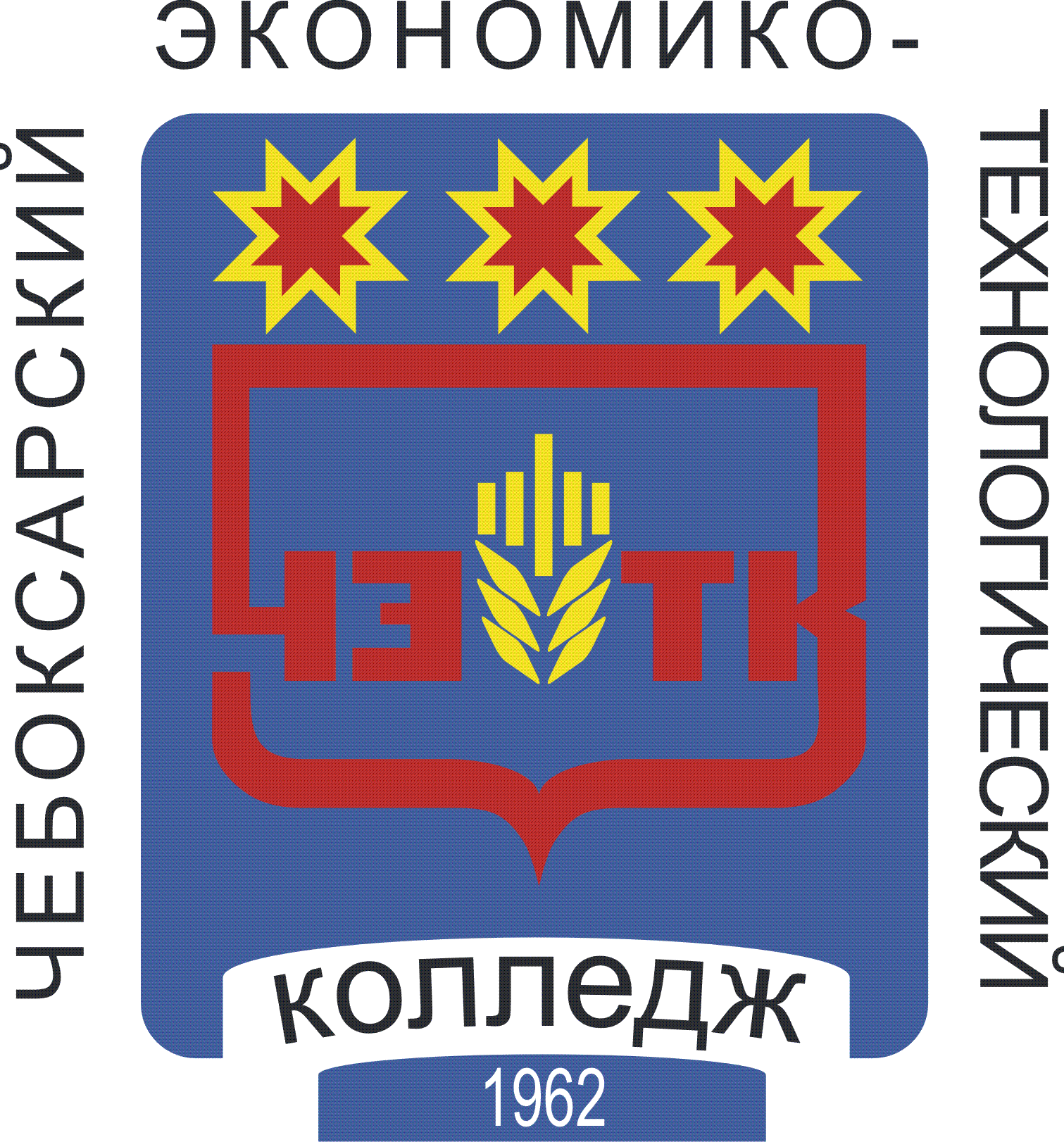 Методические указания ДЛЯ ПРАКТИЧЕСКИХ ЗАНЯТИЙОП.09 КРИМИНАЛИСТИКА специальностьсреднего профессионального образования40.02.02 Правоохранительная деятельностьРазработчик:Куликова А.К., преподавательЧебоксары 2022 СОДЕРЖАНИЕВведениеПеречень и содержание практических занятийМетодические указания по решению практических задач (кейс-задач)Методические указания по составлению опорного конспектаМетодические указания по подготовке таблиц, схем, графиковМетодические указания по составлению плана и тезисовМетодические указания по написанию эссе Список литературыВВЕДЕНИЕВыполнение практической работы студентами является неотъемлемой составляющей процесса освоения программы обучения по специальности 40.02.02 Правоохранительная деятельность. Практическая работа студентов (ПРС) в значительной мере определяет результаты и качество освоения дисциплины. В связи с этим планирование, организация, выполнение и контроль практической работы студентов приобретают особое значение и нуждаются в методическом руководстве и методическом обеспечении.Настоящие методические указания освещают виды и формы практической работы студентов по определенным аспектам, содержат методические указания по отдельным аспектам освоения дисциплины. Основная цель методических указаний состоит в обеспечении студентов необходимыми сведениями, методиками для успешного выполнения практической работы, в формировании устойчивых навыков и умений по разным аспектам обучения, позволяющих самостоятельно решать учебные задачи, выполнять разнообразные задания, преодолевать наиболее трудные моменты в отдельных видах практической работы студентов.Практические занятия служат связующим звеном между теорией и практикой. Они необходимы для закрепления теоретических знаний, полученных на уроках теоретического обучения, а также для получения практических навыков. Практические задания выполняются студентом самостоятельно, с применением знаний и умений, полученных на уроках, а также с использованием необходимых пояснений, полученных от преподавателя при выполнении практического задания. Целями проведения практических занятий являются:- обобщение, систематизация, углубление, закрепление полученных теоретических знаний по конкретным темам учебной дисциплины;- формирование умений применять полученные знания на практике, реализацию единства интеллектуальной и практической деятельности;- выработка при решении поставленных задач таких профессионально значимых качеств, как самостоятельность, ответственность, точность.Практические задания разработаны в соответствии с учебной программой. В зависимости от содержания они могут выполняться студентами индивидуально или фронтально.В ходе практических работ, как одной из форм получения систематических учебных занятий, обучающиеся приобретают необходимые умения и практический опыт по тому или иному разделу дисциплины.Общие цели практического занятия сводятся к закреплению теоретических знаний, формированию умений и практического опыта, необходимых для осуществления своей профессиональной деятельности.Основными задачами практических работ являются:формирование практических знаний и умений по дисциплине;приближение учебного процесса к реальным условиям жизнедеятельности;развитие инициативы и самостоятельности обучающихся во время выполнения ими практических занятий.В процессе выполнения практических работ у обучающихся также развиваются и формируются необходимые умения и практический опыт:ориентироваться в общих вопросах юриспруденции;применять правовые знания в конкретных производственных ситуациях;защищать свои права в рамках нормативных правовых актов Российской Федерации, регулирующих профессиональную деятельность.Перечень практических работ соответствует тематическому плану и содержанию рабочей программы дисциплины.Практические занятия проводятся по большинству тем и имеют целью развитие у студентов умения юридического анализа конкретных ситуаций и правильного применения к ним закона. Задачи систематизированы по темам и охватывают все наиболее сложные вопросы.К каждому практическому заданию дается перечень основных вопросов, на которые необходимо предоставить полный развернутый и обоснованный ответ. При необходимости дается перечень федеральных законов и иных правовых актов, а также список рекомендуемой литературы. Практические занятия студентов предусматривают выполнение следующих видов работ: составление таблиц, схем, графиков, опорного конспекта, выполнение заданий Рабочей тетради (при ее наличии), а также решение практических задач.Используя методические указания, студенты должны овладеть следующими навыками и умениями:В результате освоения дисциплины обучающийся должен уметь: -применять технико-криминалистические средства и методы;-проводить осмотр места происшествия;-использовать оперативно-справочные, розыскные, криминалистические  и иные формы учетов;-использовать тактические приемы при производстве следственных  действий;-использовать формы организации и методику расследования отдельных видов и групп преступлений.В результате освоения учебной дисциплины обучающийся должен  знать:- общие положения криминалистической техники;- основные положения тактики проведения отдельных следственных действий;- формы и методы организации раскрытия и расследования преступлений;- основы методики раскрытия и расследования отдельных видов и групп преступлений;ПК И ОК, которые актуализируются при изучении учебной дисциплины:1.4 Количество часов на освоение рабочей программы учебной дисциплины:максимальной учебной нагрузки обучающегося – 306 часов, в том числе:обязательной аудиторной учебной нагрузки обучающегося - 204 часа;самостоятельной работы обучающегося - 102 часа.1. Перечень и содержание практических занятийТема 1.3.Криминалистическая идентификацияПрактическое занятие №1. Определение и описание идентификационных признаков объекта. Криминалистическая идентификация.Задача 1.При расследовании дела о поджоге на складе на месте происшествия были обнаружены следы горючей жидкости. При проверке версии о причастности к поджогу сотрудников склада у некоторых из них были обнаружены различные емкости с горючими жидкостями.Какие вопросы необходимо решить для установления конкретной однозначной связи какой-либо из емкостей с событием преступления?В каком случае вещество может выступать в качестве идентифицируемого объекта?Задача 2.При расследовании дела об убийстве на месте происшествия было обнаружено пятно крови, в котором в результате взаимодействия с обувью отобразился фрагмент рисунка подошвы. В то же время у подозреваемого были изъяты ботинки, на подошве одного из которых при исследовании обнаружили пятно крови, по конфигурации соответствующее пятну на месте происшествия.Определите, какие предметы в данном случае выступают объектами криминалистической идентификации.Задача 3.При расследовании дела о вымогательстве было установлено, что потерпевшим получено анонимное письмо угрожающего содержания. Бумага, на которой было написано письмо, отличалась тем, что края одного из углов имели более светлую окраску в результате выгорания. На подоконнике рядом с рабочим местом одного из подозреваемых была обнаружена пачка бумаги, упаковка которой была оборвана с одного угла, в результате чего все листы выгорели подобным образом.Что в данном случае выступает объектом криминалистической идентификации?Задача 4.Определите, к какому виду криминалистической идентификации по виду отображения, способу отражения, характеру информации, получаемой при идентификации, относятся:—	опознание человека по признакам внешности;—	идентификация оружия по стреляной пуле и гильзе;—	идентификация автомобиля по следам лакокрасочного покрытия.Задача 5.Назовите  идентифицируемые  и  идентифицирующие  объекты вследующих видах идентификационных исследований:—	идентификация человека по отпечаткам пальцев;—	установление исполнителя письма по почерку;—	идентификация обуви по следам подошвы;—	установление целого по частям;—	установление конкретного объема вещества по следам;—	опознание человека по признакам внешности.Задача 6.При предварительном допросе опознающего было получено следующее описание внешности опознаваемого: мужчина высокого роста, худощавого телосложения, с овальным лицом, серыми глазами, дугообразными бровями, у наружного угла левого глаза шрам длиной около 1,5 см, на правом запястье татуировка в виде якоря, пальцы рук запачканы зеленой краской.Классифицируйте названные признаки на общие и частные, групповые и индивидуальные, устойчивые и неустойчивые, собственные и привнесенные.Тема 1.4Криминалистические версии и основы планово- организационного обеспечения криминалистической деятельностиПрактическое занятие №2. Выдвижение криминалистических версий.На основе предложенной фабулы выдвинуть общие и частные версии, обосновать их, составить план расследования.Задача 119 мая 2021 на городской свалке обнаружен расчлененный труп мужчины. Части трупа завернуты в куски шерстяного одеяла и упакованы в полиэтиленовые пакеты, перевязанные шпагатом. Труп без одежды. На трупе имеются особые приметы - татуировки на кистях рук и предплечьях. По заключению судебно-медицинской экспертизы смерть потерпевшего наступила от 3-4 ударов тупым предметом в правую височную и затылочную часть головы. Расчленение произведено путем перепиливания туловища и конечностей. Проверкой по дактилоскопическим учетам установлено, что убитый - В., ранее судимый, недавно освобожден из мест лишения свободы. Проживал с братом на ул. Петина в г. Вологде.Задача 24 апреля при выходе из коммерческого банка «Североморск» был застрелен предприниматель М., который баллотировался в депутаты органов местного самоуправления. Стрелявший проезжал в этот момент мимо банка на автомобиле и выстрелил в М. Со слов очевидцев стрелявший следовал на легковом автомобиле черного цвета марки «Toyota Land Cruiser». В ходе проведения оперативно-розыскных мероприятий в 200 метрах от банка «Североморск» по направлению движения автомобиля был обнаружен пистолет ПМ.Задача 3В отделение полиции обратилась Лебедева с заявлением о том, что дверь в ее квартире взломана, вещи разбросаны, хранившиеся дома ценности (ювелирные изделия, деньги, фарфор, хрусталь, ценные бумаги) похищены.Потерпевшая пояснила, что в ее доме, этажом ниже проживает ее дочь с мужем и сыном Юрой, 17лет, который не работает, не учится, все время проводит в подозрительных компаниях. Обычно спит до обеда, а затем уходит до позднего вечера, но домой никого из друзей не водит. Она к дочери заходит редко, так как не сложились отношения с зятем и внуком. В день совершения кражи она, как обычно, в 12 часов пошла в поликлинику на процедуры. Когда проходила мимо квартиры дочери, услышала шум голосов, громкую музыку. Но заходить не стала. Вернулась домой и обнаружила, что ее обокрали. Она зашла к внуку, чтобы узнать кто к нему приходил. Юра ответил, что у него никого не было, он находился дома один, слушал музыку.Задача 413 июня 2021 года в Отдел полиции поступило заявление от гражданина США о том, что он познакомился с гражданином у обменного пункта валюты и тот предложил ему поменять доллары США на рубли по выгодному курсу. После получения долларов США от «клиента» преступник вручил ему так называемую куклу - пачку бумаги, запечатанную в банковскую упаковку из-под купюр 100 рублевого достоинства.Задача 522 октября в 23 в дежурную часть Отдела МВД России по району Молжаниновский г. Москвы поступило сообщение, что неизвестные лица выносят из магазина и загружают в легковой автомобиль какие-то ящики. На место происшествия выехала следственно-оперативная группа. Наружный осмотр магазина показал, что двери, окна и стены здания повреждений не имеют. Двери заперты на замки и опечатаны. В десяти метрах от магазина, в кустах обнаружен мужчина в бессознательном состоянии с кровоточащей ссадиной на голове. Около него найдено водительское удостоверение на имя Нестеренко. При дальнейшем осмотре территории, прилегающей к магазину, выявлены следы шин легкового автомобиля.Тема 1.5Криминалистическая характеристика преступлений и её элементыПрактическое занятие №3. Криминалистическая характеристика преступленийСоставить таблицу «Элементы криминалистической характеристики преступлений»Тема 2.1.Криминалистическая техникаПрактическое занятие №4. Криминалистическая техника.Задача 1Изучите содержимое криминалистического чемодана и укажите технико- криминалистические средства, которые, на Ваш взгляд, наиболее часто используются при производстве следственных действий.Задача 2При осмотре места кражи на стеклянной дверце шкафа был обнаружен слабовидимый след пальца. Определите какое освещение следует использовать при осмотре следа.Задача 3На месте происшествия была обнаружена мужская футболка с пятнами бурого цвета. Определите какое освещение следует использовать при ее осмотре?Задача 4По версии следователя в осматриваемой квартире могут быть обнаружены замытые следы крови на полу, стенах, кафеле. При помощи раствора какого вещества можно выявить невидимые следы крови?Задача 5У задержанного Иванова была изъята темная куртка, на которой по версии следователя могут быть обнаружены следы выстрела (следы смазки, зерна пороха). Определите метод осмотра, который позволит проверить версию следователя.Задача 6При осмотре места происшествия обнаружена записка, выполненная графитным карандашом и частично залитая веществом бурого цвета. Определите метод осмотра, позволяющий прочитать текст записки.Задача 7В стене дома оборудован тайник для хранения оружия. Определите метод, позволяющий обнаружить тайник без разрушения стены.Задача 8На месте происшествия обнаружены частицы лакокрасочного материала. Определите методы их осмотра и изъятия.Тема 2.2.Криминалистическая фотография, видео и звукозаписьПрактическое занятие №5. Криминалистическая фотография. Криминалистическая звукозапись. Криминалистическая видеозапись.Задание 1Проанализировать полученную информацию, выделить основные направления применения криминалистической фотографии, составит таблицу по каждому направлению привести не менее двух примеров.Задание 2Изучить технические средства, используемые для фотосъемки. Составить схему, в которой отразить классификацию фототехники относительно целей, задач, конструктивных особенностей.Задание 3Определить виды криминалистической (судебной) запечатлевающей фотосъемки дать их определение.1. 2. 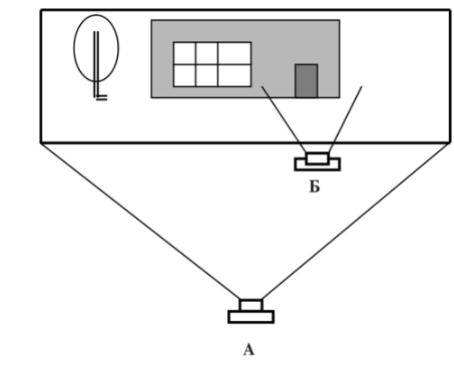 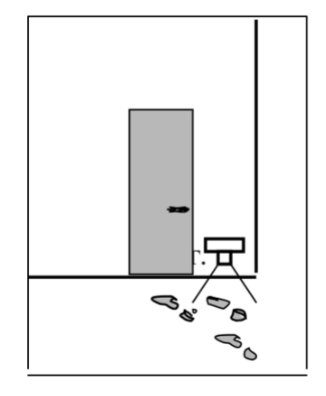 3.4.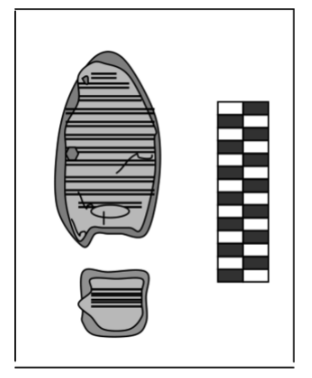 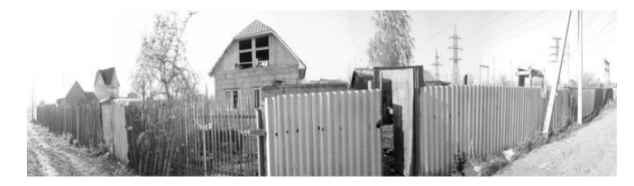 5.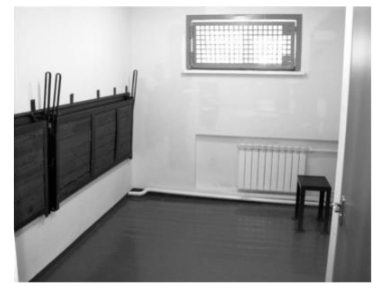 Задание 4.На основе предложенной инструкции изготовить учебную фототаблицу.1. Произвести фотосьемку «мест происшествий» на криминалистическом полигоне, применяя полученные ранее знания.2. В фототаблице должны быть представлены все виды криминалистической фотосъемки: ориентирующая (методом панорамы – круговой или линейной), обзорная, узловая и детальная.3. Фототаблицу изготавливать дома на основе трех представленных образцов фототаблиц. Вы должны скачать их и заменить имеющиеся фотографии своими. Количество ваших фотографий может быть больше или меньше, чем в образцах. В нижнем колонтитуле, в графе «Специалист», необходимо вписать вашу фамилию и инициалы.4. На детальных фотографиях обязательно должны быть изображены какие- либо следы (например, обуви) и объекты (окурок сигареты, нож, отвертка, кошелек и тд.) с измерительной линейкой.Задание 5.Провести фотосъемку друг друга по правилам сигналитической фотосъемки. Сформировать данные фотоснимки в фототаблицу.Задание 6.Провести осмотр указанного участка местности (места происшествия).Определить направления и точки для всех приемов видеосъемки.Произвести видеосъемку общего плана (не менее 15 – 20 сек.).Произвести видеосъемку среднего плана (не менее 10 сек.).Произвести видеосъемку крупного плана (не менее 8 сек.).Произвести видеосъемку плана-детали (не менее 5 сек.).Задание 7.Из продовольственного магазина совершена кража с взломом. Преступники проникли в него, оторвав две доски в задней стенке подсобного помещения. Магазин расположен на углу пересечения двух улиц дачного поселка. Лицевая сторона магазина с торговой витриной и прилавком обращена на одну улицу. Левая боковая сторона с входом, если смотреть со стороны витрины, обращена на другую улицу. Задняя и правая боковая стены магазина находятся на территории дачного участка, засаженного деревьями. С двух сторон к магазину примыкает забор. Торговое помещение магазина 2x3 м и рассчитано только для одного продавца. На стеллаже с винно-водочными изделиями навалены бутылки, на других - товары находятся в порядке. На полу валяются две разбитые бутылки из-под вина. Горлышки с верхней частью бутылок сохранились. В подсобном помещении, узком и длинном, на полу в беспорядке разбросаны пустые ящики и бутылки. У стен стоят бочки и нераскрытые ящики. В месте отрыва досок в стенке подсобного помещения имеется несколько ярко выраженных следов отжатия. От пролома в глубину дачного участка в глубоком снегу ведут две дорожки следов ног.Задание:1 Определите способы и методы фотосъемки данного места происшествия.2 Назовите виды съемки, которые должны быть выполнены в данном случае.3 Определите круг объектов, подлежащих запечатлению на этих снимках, точки съемки, границы кадра.Тема 2.3.Криминалистическое исследование следовПрактическое занятие №6. Процесс следообразования при совершении преступления.Задача 1Проанализировать полученную информацию выделить основные направления системы криминалистической трасологии, составит таблицу с указанием каждого направления, указать их содержание, по каждому направлению привести не менее двух примеров.Задача 2Напишите определения следующих понятий:2.1. Трасология – это2.2. Следы – этоЗадача 3.Из продовольственного магазина совершена кража с взломом. Преступники проникли в него, оторвав две доски в задней стенке подсобного помещения. Магазин расположен на углу пересечения двух улиц дачного поселка. Торговое помещение магазина 2x3м и рассчитано только для одного продавца. На стеллаже с винно- водочными изделиями навалены бутылки, на других - товары находятся в порядке. На полу валяются две разбитые бутылки из-под вина. Горлышки с верхней частью бутылок сохранились. В подсобном помещении, узком и длинном, на полу в беспорядке разбросаны пустые ящики и бутылки. У стен стоят бочки и нераскрытые ящики. В месте отрыва досок в стенке подсобного помещения имеется несколько ярко выраженных следов давления. На торговом прилавке обнаружено два четких отпечатка следа пальца руки. От пролома в глубину дачного участка в глубоком снегу ведут две дорожки следов ног.Задание:1 Определите понятие «след» в криминалистике.2 Классифицируйте трасологические следы.3 Охарактеризуйте следы в данном конкретном случае.Задача 4.Информация 1 22 марта в 7.3 в Лепельский РОВД поступило сообщение о квартирной краже в доме № 2 по ул. Озерной г. Лепеля. Прибывшая следственно-оперативная группа установила, что кража совершена из квартиры № 2 Из квартиры пропали два напольных шерстяных ковра, видеокамера, цифровой фотоаппарат. Преступники проникли в квартиру путем взлома замка, затем через прихожую прошли в зал и в спальню. Следователь дал задание, участвующему в осмотре специалисту-криминалисту, обнаружить и выявить отпечатки следов пальцев рук.Задание:1 Укажите на обстоятельства, которые могут быть установленыпри изучении следов рук на месте происшествия.2 Классифицируйте следы пальцев рук.Тема 2.4Криминалистическое исследование следов человекаПрактическое занятие №7. Криминалистическое исследование следов рук и ног.Задача 1.На месте происшествия по делу о краже преступником были оставлены потожировые следы пальцев рук на различных предметах.Какими способами можно обнаружить и изъять следы на следующих предметах:—	стеклянная бутылка с наклейкой;—	фарфоровая тарелка;—	полированная крышка стола;—	бумажный разноцветный плакат;—	хрустальная ваза и стеклянная дверца шкафа с рифленой поверхностью;—	письмо.Задача 2.При расследовании дела о краже из квартиры В. на различных предметах были обнаружены и изъяты 12 пальцевых отпечатков. Через некоторое время был задержан К., подозреваемый в совершении этой кражи.Какие материалы необходимо направить на дактилоскопическую экспертизу?Сформулируйте вопросы эксперту.Задача 3.При расследовании убийства на месте происшествия (а именно на зеркале и комоде) обнаружены потожировые отпечатки пальцев подозреваемого Н. Каково их криминалистическое значение?Какая связь Н. с событием преступления доказывается посредством идентификации по этим отпечаткам пальцев?Как изменится эта связь, если отпечатки обнаружены на рукоятке ножа, которым совершено убийство?Задача 4.При осмотре места происшествия по делу об убийстве активного деятеля одной из политических партий следователь обнаружил в комнате, где находился труп, на стекле наружной рамы окна следы пальцев правой руки человека, пригодные для идентификации. Других следов обнаружено не было.Какие методы фотосъемки необходимо применить при производстве осмотра места происшествия по данному делу?Что и каким способом следует сфотографировать?Задача 5.При осмотре места происшествия в комнате, где находился труп, а также в соседней комнате на различных предметах (посуде, столе, серванте, внутренней поверхности оконных стекол) было обнаружено множество следов пальцев рук.Как установить, какие следы могли быть оставлены преступником?Задача 6.Определите тип и вид папиллярного узора по отпечаткам пальцев, изображенным на рис. 1, 2, 3, 4 (здесь и далее см. Приложение). Опишите, на основании каких признаков сделан вывод.Задача 7.Произведите сравнительное исследование следа пальца руки, обнаруженного на месте происшествия (рис. 5), и отпечатка среднего пальца правой руки с дактилокарты подозреваемого (рис. 6). Сделайте вывод о том, не оставлен ли след на месте происшествия средним пальцем правой руки подозреваемого. Назовите признаки, по которым сделан вывод о тождестве или различии данных отпечатков.Задача 8.В отделение милиции поступил сигнал о проникновении в помещение продуктового склада. На место происшествия немедленно прибыла оперативно-следственная группа, однако преступникам удалось скрыться.При тщательном осмотре около входной двери на снегу был обнаружен четкий след обуви. В самом помещении — несколько четких мокрых следов на деревянном полу, образовавшихся в результате таяния снега на обуви преступников.При осмотре кладовых было установлено, что в результате разрыва мешка на пол высыпалось большое количество муки, на которой оставлен объемный след обуви, далее от этого места идет дорожка поверхностных следов обуви, окрашенных мукой, в одном из которых четко отобразился рисунок подошвы.Каково криминалистическое значение всех обнаруженных следов? Какие способы фиксации и изъятия этих следов нужно применить?Задача 9.При осмотре места происшествия по делу о краже было установлено, что преступник предположительно покинул помещение через окно, от которого по направлению к асфальтированной дороге вела дорожка следов ног. При тщательном осмотре было обнаружено, что ни в одном из следов нет четкого изображения рисунка подошвы.Каково криминалистическое значение обнаруженных следов?Какие действия по их фиксации и изъятию необходимо произвести?Задача 10.а) При расследовании дела об убийстве С. путем причинения ему ножевых ранений на лестничной площадке обнаружен след обуви с четко отобразившимся рисунком подошвы. След образовался в результате наслоения крови.Каково криминалистическое значение данного следа?Сколько идентификационных полей имеется в данном случае?Какие действия по фиксации и изъятию данного следа необходимо предпринять, какие экспертизы назначить и какие материалы представить? Сформулируйте вопросы эксперту.б) При проведении дальнейших следственных действий был задержан в качестве подозреваемого некто А., у которого при обыске было изъято две пары ботинок.Какую дополнительную экспертизу надо назначить? Какая связь А. с событием преступления будет установлена, если след оставлен одним из его ботинок?Задача 11.При осмотре места происшествия по делу о краже следователь обнаружил следы обуви, причем в следах каблука — хорошо отображенные признаки, что и зафиксировал путем изготовления гипсового слепка (рис. 7). Позже при обыске в доме подозреваемого был обнаружен ботинок, каблук которого имел сходство со слепком (рис. 8).Проведите сравнительное исследование слепка и каблука изъятого ботинка и сделайте вывод об их тождестве или различии. Перечислите признаки, на основании которых сделан вывод.Задача 12.Составьте фрагмент протокола осмотра места происшествия, в котором опишите, согласно изученным правилам, один из нижепредставленных следов.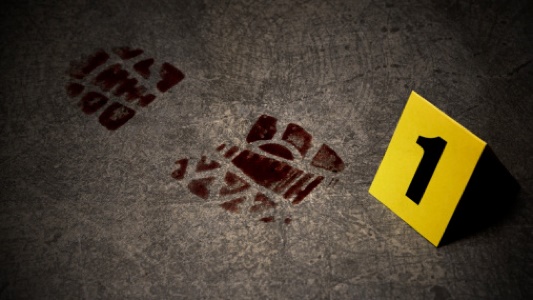 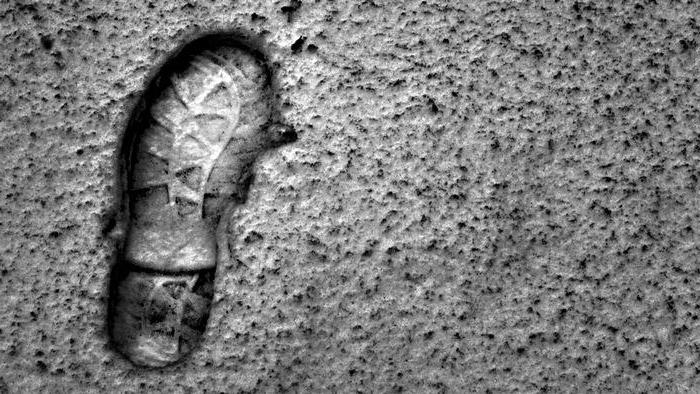 Задание 13.Разбиться на группы, спомощью типографской краски необходимо получить образцы отпечатков пальцев рук и оттисков ладоней на чистом листе бумаге, или бланке дактилоскопической карты.Определить виды папиллярных узоров, частные признаки.Практическое занятие №8. Криминалистическое исследование следов орудий преступлений и транспортных средств.Задача 1.При осмотре места происшествия по делу об убийстве А. на мягком грунте рядом с трупом были обнаружены следы протектора с четко отобразившимся рисунком.Какие действия по исследованию, фиксации и изъятию этих следов необходимо произвести?Какое значение для расследования имеет обнаружение таких следов?Задача 2.После проведения первоначальных следственных действий по делу одорожно-транспортном происшествии, сопровождавшемся наездом на гражданина К., в распоряжении следователя оказались:	гипсовый слепок со следами протектора, изготовленный на месте происшествия; куски фарфорового стекла (9 штук); задержанный автомобиль ВАЗ 21—01 с разбитой фарой, на котором предположительно было совершено преступление.Какие экспертизы нужно назначить? Определите их вид и сформулируйте вопросы эксперту.Задача 3.При осмотре места происшествия по делу о встречном столкновении двух автомобилей, один из которых скрылся, были обнаружены следы протектора обоих автомобилей: следы качения (статические) и торможения (динамические).Каково значение всех обнаруженных следов для расследования?Какие действия по их исследованию и фиксации необходимо произвести?Какие из следов и с какой целью необходимо изъять с места происшествия?Задача 4.При расследовании дела о наезде на пешехода было установлено, что на куртке последнего в области металлической застежки "молнии" остались следы лакокрасочного покрытия. При тщательном осмотре задержанного автомобиля в области облицовки радиатора были обнаружены волокна ткани, по цвету сходные с тканью куртки пострадавшего.Какую экспертизу необходимо назначить? Какие материалы необходимо представить и какие вопросы задать эксперту? Что в данном случае является объектом криминалистической идентификации?ъЗадача 5. При осмотре места автотранспортного происшествия следователь обнаружил и зафиксировал следы колес автомобиля с отобразившимся в них рисунком протектора, а также осколки разбитой фары. Водитель, виновный в наезде на пешехода, скрылся.Каково криминалистическое значение обнаруженных следов? Какие действия по установлению скрывшегося автомобиля и изобличению преступника должен предпринять следователь?Задача 6.Произведите классификацию следующих орудий взлома в зависимости от их назначения: топор, деревянная палка, камень, молоток, дрель, укороченный гвоздодер "фомка", лом, зубило, пила-ножовка.Обоснуйте вашу классификацию.Задача 7.По делу о краже со взломом следователь назначил трассологическую экспертизу, представив замок с перепиленной дужкой и несколько инструментов (напильников, ножовок), изъятых у обвиняемого. Эксперту был поставлен вопрос: не перепилена ли дужка замка каким-либо из представленных инструментов?Опишите методику проведения такой экспертизы.Задача 8.При расследовании дела о краже из продуктового магазина было установлено, что замок с входной двери был сорван с помощью рычага, в качестве которого предположительно использовали укороченный гвоздодер. От его применения на косяке и на двери образовались вмятины.Опишите подробно способ изготовления гипсовых слепков со следов взлома на вертикальной поверхности. Какими еще способами можно изъять эти следы?Задача 9.При осмотре места происшествия было установлено, что преступники проникли в помещение склада с помощью вырубания замка топором. В результате этого на двери остались динамические следы разруба.Можно ли такие следы использовать для идентификации орудия взлома? Чем отличается криминалистическое значение динамических следов орудий взлома от динамических следов обуви и пальцев рук?Задача 10.При осмотре места происшествия по делу о взрыве в доме по неустановленной причине следователь обнаружил на газопроводной трубе повреждение в виде трещины протяженностью 2,34 м.Какие способы фиксации необходимо применить в данном случае и какие особенности их выполнения должны быть соблюдены?Тема 2.5Криминалистическое исследование материалов и веществПрактическое занятие №9. Методы обнаружения микрообъектов при осмотре мест происшествия, следов и предметов.Задача 1.24 сентября в РУВД Калининского района поступило сообщение, что в лесном массиве возле трассы М7, недалеко от поворота на г. Новочебоксарск обнаружена автомашина ВАЗ-2109. В автомашине разбиты передние фары и помят капот. Рядом с машиной обнаружен труп Григорьева. Свидетель Чернуха пояснил, что Григорьев не справился с управлением, и они съехали в кювет. Машина ударилась в дерево и Григорьев погиб. Однако в процессе осмотра места происшествия были обнаружены микрообъекты, в результате чего возникло подозрение, что Григорьев автомашиной не управлял.Вопросы:1 Определите понятие микрообъектов и укажите их значение в раскрытии и расследовании преступлений.2 Установите виды микрообъектов, которые могут быть обнаружены в данной автомашине.3 Назовите способы обнаружения микрообъектов в данной следственной ситуации.4 Сформулируйте вопросы, которые могут быть разрешены экспертизой микрообъектов в данной следственной ситуации.Задача 2.Следователем прокуратуры Московского района г.Чебоксары расследуется убийство гражданки Уржумской И.В. В процессе осмотра места происшествия было установлено, что труп лежит на бетонном полу подвала лицом вниз. На трупе имеется нижнее белье, платье и плащ. На стене возле трупа имеются потертости.Задание:1 Определите способы обнаружения микрообъектов в данной следственной ситуации.2 Укажите виды микрообъектов, которые могут быть обнаружены в данной следственной ситуации.3 Определите порядок их описания в протоколе осмотра места происшествия.4 Сформулируйте вопросы, которые могут быть разрешены экспертизой микрообъектов в данной следственной ситуации.Задача 3.Следователем прокуратуры Миорского района, при расследования изнасилования в доме № 1 по ул. Грушевой в г. Миоры, наряду с другими следами преступления была обнаружена кровать с постельными принадлежностями. От пододеяльника исходил сильный запах человеческого тела с какими-то примесями.Задание:1 Укажите, что должен сделать следователь в данной ситуации.2 Дайте понятие одорологии в криминалистике.3 Определите порядок изъятия вещественных доказательств.4 Сформулируйте вопросы, которые могут быть разрешены экспертизой в данной следственной ситуации.Задача 4.В Слонимиский РОВД поступило сообщение о совершении кражи из квартиры Петровой О.М. Прибыв на место происшествия, следователь установил, что квартира имеет три комнаты и из каждой пропали вещи. В данной следственной ситуации, из самой маленькой комнаты, с дверной ручки входной двери он решил изъять следы запаха. Через несколько дней по подозрению в совершении этот преступления был задержан Семенов И.М. Для идентификации по следам запаха, следователь изъял у него шапку.Задание:1 Определите порядок изъятия следов запаха в данной следственной ситуации.2 Сформулируйте вопросы, которые могут быть разрешены экспертизой в данной следственной ситуации.3 Расскажите о порядке проведения одорологической экспертизы.Тема 2.6Криминалистическая одорологияПрактическое занятие №10. Изъятие и изучение запаховых следов человека. Подготовка и назначение экспертизы запаховых следов.Задача 1.Определите наиболее вероятные места обнаружения носителей запаховых следов:а) места укрытия преступников до совершения преступления;б) подходы к дверям и окнам снаружи и внутри помещения;в) места, где хранились и откуда похищены ценности;г) электрические щиты, различные сиденья;д) пути отхода преступников (коридор, лестничная клетка, дорожка в парке);е) места укрытия похищенного (чердак, подвал, подсобные помещения, пожарный шкаф, укромные и редко посещаемые места на открытом воздухе).Обоснуйте ответ.Задача 2.Что относится к экспертным задачам, решаемым в ходе исследования запаховых следов человека:а) выявление на исследуемых объектах запаховых следов человека как биологического вида и определение других групповых ольфакторных характеристик;б) определение профессиональных навыков человека, оставившего запаховый след;в) выявление на объектах запаховых следов участников происшествия (идентификация по запаховым следам);г) определение пола и возраста человека, оставившего запаховый след.Обоснуйте ответ.Задача 3.Понятийный аппарат криминалистической одорологии включает следующие понятия: «пахучий след», «фиксированный объектом след», «нефиксированный объектом след», «проба», «биодетектор» и иные.Как в криминалистической одорологии раскрывается содержание понятия «пахучая помеха»:а) компонент запахового следа (запаховой пробы), привлекающий внимание собаки-детектора;б) компонент запахового следа (запаховой пробы), препятствующий восприятию собакой-детектором исследуемых запаховых следов;в) компонент запахового следа (запаховой пробы), препятствующий узнаванию собакой-детектором исследуемых запаховых следов.Обоснуйте ответ.Задача 4.Составьте схему «Классификация запаховых следов».Задача 5.Составьте схему «Объекты — носители запаховых следов человека».Тема 2.7Криминалистическая баллистикаПрактическое занятие №11. Обнаружение, осмотр, фиксация и изъятие огнестрельного оружия и следов выстрела.Задача 1.Произведите классификацию по способу изготовления, назначению, особенностям канала ствола, длине ствола следующих моделей огнестрельного оружия:—	автомат Калашникова;—	пистолет "ПМ";—	револьвер системы "наган";—	винтовка "ТОЗ—34";—	ракетница;—	обрез охотничьего ружья.Задача 2.При расследовании дела о покушении на убийство из хулиганских побуждений установлено, что К. выстрелил из обреза охотничьего ружья дробью по окнусвоей бывшей жены. К. утверждал, что не хотел никого убивать, стрелял, не прицеливаясь, с очень дальнего расстояния.Какие действия надо провести по проверке версии К.? Каковы возможности баллистической экспертизы по установлению дистанции выстрела?Задача 3.При расследовании дела об убийстве А. и его жены С. несколькими выстрелами из автомата, обвиняемый М. заявил, что не собирался никого убивать, стрелял, чтобы напугать К., по стенам и потолку. На стенах и потолке лестничной площадки, где было совершено преступление, следователь обнаружил несколько различных повреждений. Кроме того, в распоряжении следователя оказались пули, извлеченные из тел убитых, гильзы с места происшествия и автомат, изъятый при обыске у М.Составьте постановление о назначении баллистической экспертизы по данному делу. Какие материалы необходимо предоставить эксперту?Опишите методику производства такой экспертизы.Задача 4.По делу о злостном хулиганстве было установлено, что Б. изготовил предмет, по форме напоминающий шпингалет, стреляющий малокалиберными патронами. Во время задержания Б. сотрудником милиции за нарушение общественного порядка на предложение показать, что у него в карманах, Б. вынул "шпингалет" и бросил его на стол. В это время произошел выстрел, которым был ранен милиционер. Б. утверждал, что выстрел произошел случайно, от удара "шпингалета" о стол.Сформулируйте вопросы для баллистической экспертизы по данному делу.Задача 5.Выстрелом из охотничьего ружья был убит А. При вскрытии трупа во внутренних органах был обнаружен кусок свинца неправильной четырехугольной формы размером 1,8 на 0,8 см. Возникло подозрение, что данное убийство совершил Ш. При его задержании были изъяты охотничье одноствольное ружье и 10 штук патронов. При осмотре места происшествия изъяты две гильзы 16 калибра. Следователь назначил по делу баллистическую экспертизу, поставив следующие вопросы: 1) Не выстрелены ли обнаруженные на месте происшествия две гильзы из ружья, изъятого у Ш.? 2) Одинаковы ли по форме и составу металла боеприпасы, изъятые у Ш., и кусок свинца, извлеченный из трупа?Эксперт дал следующие ответы: 1) Представленные на экспертизу стреляные гильзы в количестве двух штук выстрелены из исследуемого ружья; 2) Обнаруженный при вскрытии трупа кусок свинца однороден с пулями из патронов, изъятых у Ш.Правильно ли были поставлены вопросы эксперту? Согласны ли вы с формулировкой выводов эксперта? Каково доказательственное значение такого заключения?Практическое занятие №12. Криминалистический анализ оружия и следов его действия.Задача 1.В. изменил конструкцию имевшегося у него кухонного ножа, после чего носил этот нож при себе. Он заточил клинок со стороны обуха, в результате чего нож стал обоюдоострым, приделал более удобную для захвата ручку с ограничителем.Можно ли такой нож считать холодным оружием? Необходимо ли для решения этого вопроса назначение криминалистической экспертизы?Задача 2.Прибыв на место происшествия — в квартиру, где был обнаружен труп С., следователь установил, что на голове трупа имеется огнестрельное ранение, а в стеклах обеих рам — по одному отверстию. Кроме того, следователем была обнаружена застрявшая в противоположной окну стене пуля.Можно ли на основании этих данных определить место, с которого был произведен выстрел?Задача 3.На одной из аллей городского парка был обнаружен труп К. с огнестрельным ранением. Очевидцы происшествия пояснили, что, находясь на расстоянии около 100 метров от К., видели, как тот неожиданно взмахнул руками и упал.Каким образом можно установить взаимное расположение стрелявшего и пострадавшего во время выстрела?Задача 4.В фойе большого концертного зала при большом скоплении народа выстрелом из короткоствольного оружия с близкого расстояния был убит Н. Преступнику удалось скрыться, однако через час после совершения преступления был задержан по описанию, данному очевидцами, некто С.Какие следы близкого выстрела могут быть обнаружены на потерпевшем и на месте происшествия?Какие следы недавнего производства выстрела могут быть обнаружены на подозреваемом?Задача 5.При осмотре места происшествия по делу об убийстве Н., труп которого был обнаружен за рулем автомобиля, принадлежавшего потерпевшему, около автомашины была найдена гильза калибра 5,6 мм.Какие криминалистические учеты можно использовать в данном случае?Как установить, не подброшена ли гильза от другого оружия?Тема 2.8Криминалистическая взрывотехникаПрактическое занятие №13. Обнаружение, фиксация, изъятие и исследование взрывотехнических объектов.Задача 1Проанализировать отрасль криминалистической техники криминалистическое исследование оружия, взрывных устройств, взрывчатых веществ и следов их применения, составить таблицу с указанием основных элементов, указать их содержание, по каждому привести не менее двух примеров.Задача 2Изучить виды взрывчатых веществ, взрывчатых устройств. Составить их краткое описание.Задавча 3.Составьте схему «Объекты, направляемые на судебную взрывотехническую экспертизу».Задача 4.Составьте схему «Современные возможности судебной взрывотехнической экспертизы».Тема 2.9.Криминалистическое исследование документовПрактическое занятие №14. Изъятие, изучение и хранение документов. Назначение документоведческой и почерковедческой экспертиз.Задача 1.При осмотре бухгалтерских документов, изъятых по делу о крупном мошенничестве, следователь усомнился в подлинности печати банка на одном из документов.По каким признакам следователь мог обнаружить, что печать подделана?Какие материалы следователь должен подготовить для экспертизы, на разрешение которой будет поставлен вопрос о подлинности печати?Задача 2.При обыске в квартире В., подозреваемого в изготовлении поддельных пятидесятирублевых купюр, была обнаружена завернутая в бумагу и опечатанная фирменной банковской бандеролью пачка новых банкнот. По утверждению подозреваемого, это подлинные деньги.Как при проведении следственного действия распознать поддельные купюры? Какие технические средства нужно для этого применить?Каким образом должна быть сделана запись в протоколе обыска об обнаружении поддельных купюр?Задача 3.Заполните таблицу признаков полной подделки документов:Задача 4.Заполните таблицу признаков частичной подделки документов:Задача 5.Разделитесь на группы и поменяйтесь рукописными экземплярами любого текста. Внимательно изучите тексты, выделите основные признаки письменной речи и топографические признаки письма и составьте соответствующую таблицу.Тема 2.10.Криминалистическое исследование письма и письменной речиПрактическое занятие №15. Изъятие и изучение неофициальных документов. Назначение экспертиз и использование результатов.Задача 1.При осмотре мета происшествия следователь обнаружил два образца почерка. У него возникла необходимость в их отождествлении.Задание:1 Дайте понятие поверка.2 Укажите, по каким признакам можно произвести отождествление почерка3 Осмотрите почерк, изображенный на рисунках и укажите общие и частные признаки почерка.4 Сформулировать вопросы, которые можно поставить перед экспертом в соответствии данной следственной ситуацией.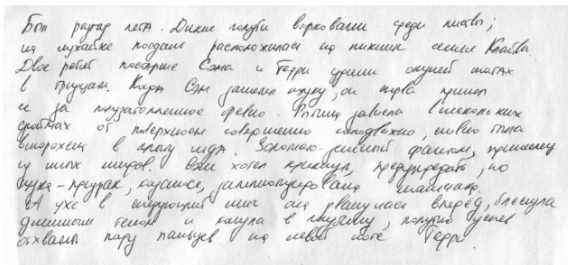 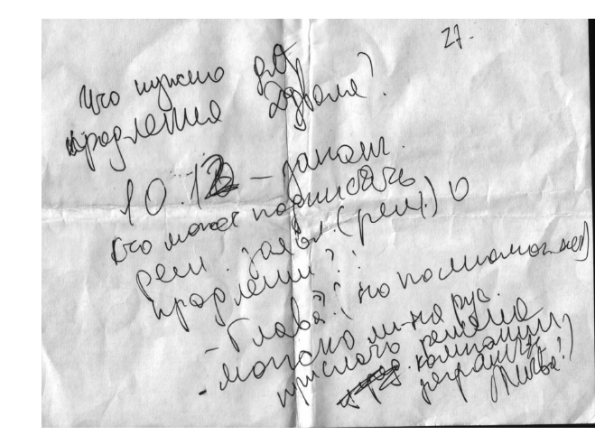 Задача 2.При расследовании уголовного дела, возбужденного по факту хищения строительных материалов на предприятии, была обнаружена и изъята записка, написанная, якобы, одним из подозреваемых (см. рис.). Перед следователем встал вопрос, является ли данный документ вещественным доказательством.Задание:1 Изучите текст записки, изображенной на рисунке и укажите общие признаки почерка и письменной речи.2 Дайте понятие письменной речи и почерка.3 Укажите свойства почерка и его идентификационные признаки.4 Сформулируйте вопросы, которые можно поставить перед экспертом в соответствии данной следственной ситуацией.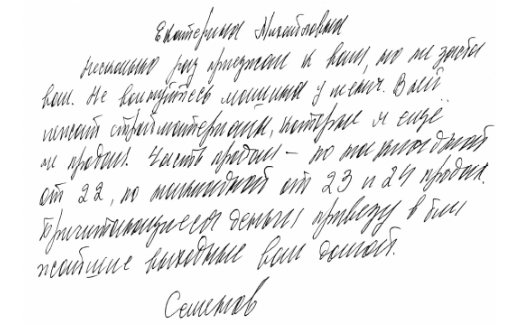 Задача 3.10 января, при попытке обмена денег в банке был задержан Кварталов с поддельной денежной купюрой номиналом в 2000 рублей.Задание:1 Назовите способы подделки денежных знаков и ценных бумаг.2 Перечислите элементы защиты денежных знаков.3 В соответствии с данной следственной ситуацией сформулируйте вопросы перед экспертом.4 Составьте протокол осмотра денежного знака в соответствии с данной следственной ситуацией.Тема 2.11.Криминалистическая идентификация человека по признакам внешности (габитоскопия)Практическое занятие №16. Отождествление человека по внешним признакам. Фотопортретная экспертиза.Задача 1.При расследовании дела по факту исчезновения П. 14 лет, которая ушла из дома после ссоры с родителями и не возвращалась в течение 6 месяцев, следователь установил, что в соседнем районе был найден неопознанный труп молодой девушки с признаками насильственной смерти. 5 месяцев назад труп был захоронен, но остались его опознавательные снимки.Какими способами можно идентифицировать личность погибшей девушки?Задача 2.Составьте описание по признакам словесного портрета одного из товарищей по группе. Зачитав вслух указанное описание, проверьте количество студентов, сумевших опознать искомое лицо.Задача 3.При осмотре места происшествия был обнаружен обгоревший труп мужчины, мягкие ткани которого на 90 процентов были обуглены (в том числе и лицо). В ходе оперативно-розыскных мероприятий были выявлены несколько лиц, поверхностно знавших молодого мужчину, некого А., который по особенностям телосложения (в первую очередь по росту — около 145 см) был сходен с обнаруженным трупом. По заявлениям опрошенных лиц, указанный молодой человек некоторое время назад исчез. Каковы в данном случае возможности установления личности погибшего?Задача 4.Установите соответствие между особыми приметами и броскими признаками: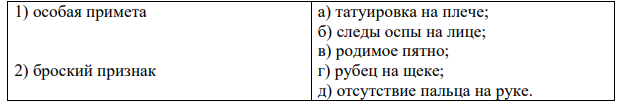 Задача 5.Составьте схему системы собственных элементов внешнего облика человека.Задача 6.Составьте схему системы сопутствующих элементов внешнего облика человека.Задание 7.Составьте словесный портрет вашего одногруппника, вначале сгруппируйте элементы внешности по позициям, приведенным ниже. В конце приведите полный текст в виде розыскной ориентировки.общефизические элементы и признаки;анатомические элементы и признаки;функциональные элементы и признаки;сопутствующие элементы и признаки;особые приметы;Розыскной ориентировка.Тема 2.12Криминалистическая фоноскопияПрактическое занятие №17. Получение, изъятие и использование аудиозаписей в ходе расследования.Составить подробные алгоритмы получения, изъятия и использования аудиозаписей в ходе расследования.Тема 2.13Криминалистическая регистрацияПрактическое занятие №18. Использование криминалистических, розыскных и иных учетов при решении задач по борьбе с преступностью.Задача 1.В результате осмотра места происшествия, связанного с убийством М., были изъяты следы пальцев рук, следы обуви, гильза калибра 9 мм. По заявлениям близких М., в квартире отсутствуют несколько старопечатных книг.Перечислите мероприятия, которые надлежит выполнить следователю.Какие сведения должны быть указаны в бланках запросов?Задача 2.Составьте схему «Классификация криминалистических учетов».Задача 3.Перечислите категории лиц и укажите основания постановки их на оперативно-справочный учет в ГИАЦ (федеральный уровень) и ИЦ (региональный уровень).Ответ оформите в виде таблицы.Задача 4.В ГИАЦ МВД России учет осуществляется путем формиро- вания и ведения банка данных ИБД-Ф (подсистема «Оружие»).Учету подлежит утраченное и выявленное вооружение следующих видов:а) боевое ручное стрелковое, служебное, гражданское (охотничье и спортивное) нарезное и гладкоствольное огнестрельное оружие всех моделей;б) гранатометы;в) огнеметы;г) вооружение, зарегистрированное в подразделениях лицензионно-разрешительной работы, в случае убытия владельца на другое место жительства (в другой субъект Российской Федерации) без его снятия с учета в указанных подразделениях;д) ствольные и реактивные артиллерийские системы;е) газовое оружие;ж) вооружение, находившееся в распоряжении организаций и граждан на законных основаниях и добровольно сданное ими в органы внутренних дел;з) боеприпасы и взрывные устройства, имеющие индивидуальный номер;и) специальные приспособления (например, НРС-2 — нож разведчика стреляющий или иные);к) выявленное вооружение, принадлежность которого установлена;л) иные виды вооружения, перечисленные в приложении № 27 к Наставлению по ведению и использованию централизованных оперативно-справочных, криминалистических и розыскных учетов, формируемых на базе органов внутренних дел Российской Федерации (утв. Приказом МВД России от 12 февраля 2014 г. № 89 дсп).Все ли объекты, подлежащие учету данного вида, обоснованно внесены в перечень?Если нет, то укажите, какие являются лишними.Тема 3.1 Общие положения криминалистической методики расследования отдельных видов преступленийПрактическое занятие №19. Криминалистическая методика расследования отдельных видов преступленийЗадача 1.Поясните, как соотносятся понятия «предмет доказывания» и «обстоятельства, подлежащие установлению».Задача 2.Составьте схему «Классификация криминалистических методик расследования преступлений»Задача 3.Составьте схему «Содержание криминалистической методики расследования преступлений».Задача 4.Составьте схему «Криминалистическая характеристика преступления».Тема 3.2Методика расследования убийствПрактическое занятие №20. Расследование убийств.Задача 1.При расследовании дела об убийстве И. подозреваемый В. показал, что, являясь сотрудником милиции и увидев около станции метро несколько дерущихся мужчин, предложил им прекратить драку. В ответ из группы дерущихся отделился И. и стал наступать на В. Тогда В. достал служебный пистолет и предупредил, что является милиционером. После этого И. набросился на него и попытался завладеть оружием. Во время борьбы В. случайно нажал на спусковой крючок и произошел выстрел. Свидетель Б., один из принимавших участие в драке, показал, что они с товарищами после работы пили пиво. Вдруг к ним подошел человек и стал угрожать пистолетом. Они пытались от него убежать, но тот вдогонку произвел выстрел в И.Какие обстоятельства могут подтвердить или опровергнуть данные версии?В ходе каких следственных действий можно установить эти обстоятельства?Задача 2.В одном из районных центров было совершено убийство семнадцатилетней Н. путем нанесения ей ножевого ранения. Поскольку ни следов преступника, ни орудия убийства на месте происшествия обнаружено не было, преступление долгое время оставалось нераскрытым. Благодаря средствам массовой информации, обстоятельства содеянного стали достоянием общественности.После очередной публикации на эту тему в прокуратуру пришел Т., состоящий на учете по поводу психического заболевания, и сознался в совершении убийства.Т. заявил, что выследил К. в лесопарке, нанес ей удар ножом, а затем выбросил его в реку.Какие в данном случае имеются возможности для проверки причастности Т. к убийству?Задача 3.Одним из наиболее общественно опасных преступлений является убийство. Раскрываемость данного преступления варьируется в зависимости от различных факторов, в том числе своевременности и полноты проведения неотложных следственных действий, закрепления следов преступления, организации оперативно-розыскных мероприятий, проведения розыскных действий.Несмотря на наличие разработанной методики расследования этих преступлений, следователи сталкиваются со значительными трудностями в процессе расследования и раскрытия данных преступных посягательств.24 сентября в период времени между 18 ч 00 мин и 20 ч 00 мин С., будучи в состоянии алкогольного опьянения, находясь во дворе дома Л. Р., попросил у последнего спиртное и закурить. Л. Р. отказал и попросил покинуть домовладение, а сам зашел в дом.С. взял на крыльце дома нож, зашел в помещение дома и нанес Л. Р. удар ножом в область сердца. Л. Р. прикрыл рану ладонью правой руки. С. нанес второй удар ножом, попав потерпевшему в руку. В этот момент из соседней комнаты на шум вышла жена Л. Р. — Л. Т. С., думая, что убил Л. Р. и что Л. Т. может заявить об этом в правоохранительные органы, желая скрыть преступление и избежать привлечения к уголовной ответственности, решил убить и Л. Т. С. нанес Л. Т. ножом семь ударов в область сердца и легких и два удара в живот. Видя, что Л. Р. и Л. Т. не двигаются и не подают признаков жизни и посчитав, что своими действиями причинил им смерть, С. с места происшествия скрылся.Смерть Л. Р. наступила от геморрагического шока вследствие обильной кровопотери. Л. Т. своевременно была оказана квалифицированная медицинская помощь.Сформулируйте перечень обстоятельств, подлежащих установлению при расследовании данного преступления.Задача 4.На пустыре, недалеко от своего дома, был найден расчлененный труп гражданина Л. Голова у трупа отсутствовала, и личность его была установлена по номеру сердечного стимулятора, который был установлен Л. и был обнаружен при судебно-медицинском исследовании трупа.По словам детей Л., в вечер исчезновения он пошел в соседний дом к знакомым своей жены, с которыми у него были неприязненные отношения из-за того, что они постоянно вместе с его женой употребляли спиртные напитки.Следствием была выдвинута версия о том, что Л. мог быть убит и расчленен в указанном доме в квартире знакомых своей жены. С целью поиска следов преступления, вещественных доказательств решено было произвести обыск в этой квартире.Опишите особенности подготовки и проведения такого обыска, приемы его производства.Задача 5.При расследовании дела, возбужденного по факту смерти В., было установлено, что труп В. обнаружен соседями по коммунальной квартире висящим в своей комнате в петле, закрепленной на крючке для люстры. Знавшие В. пояснили, что он был одинок, родственников и близких друзей у него не было, в последние месяцы в связи с болезнью из дома он почти не выходил.Судебно-медицинской экспертизой трупа было установлено, что смерть В. наступила в результате механической асфиксии (удушения), но не при повешении (от сдавления шеи мягкой петлей), а от прижатия шеи к полу или стене твердым предметом (возможно палкой). Труп же был подвешен уже после наступления смерти.О чем может свидетельствовать такой способ совершения и сокрытия убийства? Какие необходимо выдвинуть версии о личности преступника и его связи с жертвой?Задача 6.В лесопарковой зоне был обнаружен тщательно спрятанный труп с обезображенным лицом. Как выяснилось позже, это был труп 25 -летнего Н. По показаниям близких, Н. жил отдельно от родителей и других родственников, поэтому никто не беспокоился и не заявлял о его пропаже.В каких случаях и с какой целью преступники прибегают к сокрытию и обезображиванию трупов как к способу сокрытия преступления? Какие в связи с этим могут быть выдвинуты версии по данному делу о лице, совершившем преступление?Задача 7.Во время расследования дела об убийстве супругами К. своего двухлетнего сына судебно-медицинской экспертизой было установлено, что смерть наступила в результате механической асфиксии (удушения). При допросе К. заявил, что их ребенок играл в комнате и уронил на себя тяжелый секретер, крышка которого при падении открылась и прихлопнула голову ребенка, отчего он и умер.В ходе каких следственных действий можно проверить данную версию? Опишите подготовку и приемы производства этих следственных действий.Задача 8.10 июня 2020 года на городской свалке обнаружен расчлененный труп мужчины. Части трупа завернуты в куски шерстяного одеяла и упакованы в полиэтиленовые пакеты, перевязанные шпагатом. Труп без одежды. На трупе имеются особые приметы - татуировки на кистях рук и предплечьях. По заключению судебно-медицинской экспертизы смерть потерпевшего наступила от 3-4 ударов тупым предметом в правую височную и затылочную часть головы. Расчленение произведено путем перепиливания туловища и конечностей. Проверкой по дактилоскопическим учетам установлено, что убитый - С., ранее судимый, недавно освобожден из мест лишения свободы. Проживал с женой на ул. Ленина в г. Чебоксары.Необходимо:1. Выдвинуть и обосновать следственные версии;2. Составить план расследования.3. Перечислить экспертизы, которые можно назначить по данному делу.4. Сформулировать вопросы эксперту по одной из экспертиз.Тема 3.3Методика расследования преступлений против половой неприкосновенности и половой свободы личностиПрактическое занятие №21. Выдвижение следственных версий и планирование начала расследования.Задача 1.Составьте таблицу с указанием следственных ситуаций, связанных с преступлениями против половой неприкосновенности, укажите их содержание, по каждой следственной ситуации приведите не менее двух примеров.Задача 2.Изучить закономерности совершения данного вида преступления и с учетом характерных следственных ситуаций определить первоначальные следственные действия при организации расследования данной группы преступления. Привести примеры.Задача 3.25 марта в Отдел МВД России по Калининскому району г. Чебоксары обратилась с заявлением 17-летняя Д. Она сообщила, что накануне около 21.00 к ней подошли в парке два молодых человека примерно одного с ней возраста и предложили с ними погулять. Девушка отказалась, и тогда они, угрожая ножом, отвели ее вглубь парка. Там Д. раздели, и один из молодых людей совершил с ней половой акт, а второй заставил брать в руки половой член. Сопротивление она не оказывала и не кричала, так как была сильно испугана. Потом парни помогли ей одеться и немного проводили. Один из них при этом предложил Д. встретиться в субботу у входа в парк. В результате проведения судебно-медицинской экспертизы у потерпевшей выявлены два небольших кровоподтека на внутренней стороне бедер и свежий надрыв девственной плевы.Задача 4.В прокуратуру района поступило заявление от гражданки М., которая утверждала, что к ней домой пришел малознакомый ей В., которого за три дня до этого приводила к ней в гости ее приятельница. М. думала, что В. снова пришел вместе с приятельницей, поэтому открыла ему дверь. Однако В. под угрозой ножа заставил М. совершить с ним несколько половых актов и после этого ушел.При допросе В. заявил, что видел М. всего один раз, когда приходил в гости.Какие обстоятельства могут подтвердить или опровергнуть заявление потерпевшей? На собирание каких доказательств должны быть направлены действия следователя?Задача 5.А. был задержан в качестве подозреваемого в совершении серии изнасилований в подвале жилого дома. При осмотре мест происшествия на нескольких чердаках были найдены следы спермы. Других следов не обнаружено.Каковы возможности проверки причастности А. к этим преступлениям?Задача 6.При расследовании дела об изнасиловании Д. в качестве обвиняемого по делу был привлечен А., который показал, что познакомился с Д. в ТЦ, после чего они пошли гулять, и он предложил ей пойти к нему домой. Д. согласилась, и там они совершили добровольно половой акт. Д. утверждала, что А. предложил проводить ее домой, но затем на улице стал избивать и куда-то тащить. Привел ее под угрозой убийства в какое-то помещение и изнасиловал.Какие обстоятельства могут подтвердить или опровергнуть версии обвиняемого и потерпевшей? На собирание каких доказательств должны быть направлены усилия следователя?Задача 7.В 23 часа в отделение милиции пришла гражданка З. и заявила, что ее изнасиловал незнакомый мужчина, который поджидал ее в парадной, а затем напал на нее и силой увел в подвал, где совершил насильственный половой акт, предварительно избив.Каковы неотложные следственные действия по данному делу? Опишите тактику их производства.Задача 8.В прокуратуру поступило заявление от гражданки У. о привлечении к ответственности за изнасилование двух ее знакомых. При этом У. пояснила, что пошла мыться в баню с этими знакомыми. Когда она разделась, они ее изнасиловали под угрозой утопления в бассейне.Каковы должны быть мероприятия по проверке этого заявления в порядке ст. 109УК РФ?Задача 9.В прокуратуру поступило заявление от гражданки П. о том, что, возвращаясь накануне вечером из аэропорта в город на такси, она была изнасилована шофером такси Д. Потерпевшая показала, что таксист, свернув с дороги на просеку, стал домогаться половой близости, приставать к ней, после чего она вырвалась, выскочила из машины и попыталась убежать, однако преступник догнал ее, повалил на землю, сорвал одежду и изнасиловал. После этого довез ее до ближайшей остановки общественного транспорта и высадил.Потерпевшая добровольно выдала одежду, на которой имелись разрывы, следы грязи, крови, белесоватые пятна.При судебно-медицинском освидетельствовании у потерпевшей обнаружены кровоподтеки и ссадины на внутренней поверхности бедер, правом и левом предплечье, кровоподтек на левой щеке, ссадина у основания носа, старый разрыв девственный плевы.Следователь не стал осматривать место происшествия и машину подозреваемого, полагая, что насильственный характер действий Д. в достаточной мере подтверждается наличием характерных повреждений на теле и одежде потерпевшей.При допросе подозреваемый Д. показал, что действительно подвозил П. на машине и в перелеске с ее согласия совершил с ней половой акт. О происхождениителесных повреждений потерпевшей он не знает.Правильно ли поступил следователь, отказавшись от осмотра места происшествия?Какие следы, имеющие важное значение для дела в данной ситуации, могли быть обнаружены на месте происшествия?Какие еще первоначальные следственные действия нужно провести по данномуделу?Тема 3.4Методика расследования краж, грабежей и разбойных нападенийПрактическое занятие №22. Первоначальные следственные действия и оперативно-розыскные мероприятия при раскрытии и расследовании краж, грабежей и разбоев.Задача 1.При расследовании кражи денег и личных вещей из квартиры был задержан несовершеннолетний Д., который признался в совершении преступления. Однако уже при первом допросе следователь заметил, что Д. лишь в общих чертах дает описание похищенных вещей и не может конкретно назвать способов их реализации. В результате этого возникло сомнение в его действительной причастности к краже.Какие способы проверки возникших у следователя сомнений можно использовать в данном случае?Опишите тактику производства следственных действий, проводимых с целью проверки причастности Д. к краже.Какие приемы разоблачения самооговора можно использовать при допросе Д.?Задача 2.При расследовании квартирной кражи был арестован некто М., который полностью отрицал свою вину. За время содержания М. в следственном изоляторе по месту его работы был проведен обыск, о производстве которого М. не знал, и в ходе которого были найдены некоторые похищенные вещи.О каких обстоятельствах нужно допросить М., прежде чем предъявить ему в качестве доказательства протокол обыска и изъятые в ходе него предметы?Задача 3.При осмотре места происшествия по делу о краже из частного дома на внешней стороне оконного стекла был обнаружен отпечаток участка кожи, по мнению специалиста-криминалиста, вероятно, участок лба человека. Моделируя ситуацию, следователь предположил, что при подготовке к краже преступник вел наблюдение за хозяевами через окно с целью выяснения места хранения денег и ценностей. В качестве подозреваемого был задержан Г., который полностью отрицал свою причастность к краже. Следователь решил назначить идентификационную экспертизу по отпечатку участка лба.Какая связь Г. с преступлением будет установлена в случае положительного вывода идентификационной экспертизы?О каких обстоятельствах должен быть допрошен Г. до изъятия у него образцов для сравнительного исследования и назначения экспертизы?Задача 4.При выезде на место происшествия по факту кражи денег и ценных вещей следователь установил, что кража совершена с проникновением в частный дом через окно на первом этапе в дневное время, когда хозяин отлучился на 1 час в магазин.Определите границы осмотра места происшествия и опишите тактику его производства.Какие оперативно-следственные мероприятия проводятся параллельно с осмотром места происшествия?Задача 5. При расследовании дела о разбойном нападении на В. следователю стало известно, что преступник напал на В. в момент, когда тот вошел в парадную, имея при себе крупную сумму денег. Между В. и преступником завязалась борьба, в ходе которой преступнику удалось отобрать у В. деньги.Каков комплекс неотложных следственных действий по данному делу? Определите задачи и границы осмотра места происшествия?Задача 6. По делу о разбое в отношении Н. потерпевшая пояснила, что около 23часов находилась на автобусной остановке. Проходивший мимо мужчина, по виду бомж, под угрозой ножа отобрал у нее шапку, часы и золотые серьги.О каких еще обстоятельствах нужно допросить Н.? Какие неотложные следственные действия и оперативно-розыскные мероприятия должны быть проведены по данному делу?Задача 7.В 23 часа дежурному следователь Отдела МВД России по району Головинский г. Москвы сообщили о том, что у них находится Фалин, на которого около 23 часов на улице Весенняя напали четверо мужчин и угрожая предметом конструктивно схожим с пистолетом, отняли бумажник с деньгами и убежали.1. Назовите основные элементы криминалистической структуры грабежей и разбойных нападений.2. Назовите общие и частные версии.3. Напишите определения следующих понятий:3.1. Грабеж – это3.2. Разбойное нападение – это4. Перечислить следственные действия, которые следует осуществить в случае установления подозреваемых.5. Укажите обстоятельства, подлежащие установлению по уголовным делам о грабежах и разбойных нападениях.Тема 3.5Методика расследования коррупционных преступленийПрактическое занятие №23. Тактика производства следственных действий при расследовании взяточничества и других коррупционных преступленийЗадача 1.20 февраля 2021 г. в прокуратуру Московского района г. Чебоксары обратился рабочий ООО «Парадокс» Иванов, который заявил, что он имеет право на получение социального бесплатного жилья. В октябре он должен был получить документы на квартиру. Однако работник жилищного управления Герасимов заявил, что по решению Правительства г. Чебоксары лица, стоящие на очереди с 1991 г., не могут в этом году получить такое жилье, в том числе и Иванов. В то же время Герасимов за 100 тыс. руб. пообещал данную проблему решить.Вопросы.Назовите элементы криминалистической структуры взяточничества. Укажите обстоятельства, подлежащие выяснению и доказыванию по данной категории уголовных дел. Составьте план дальнейшего расследования уголовного дела.Задача 2.Гражданин К., пытаясь избежать уголовного преследования, предложил Руководителю Следственного органа Н. сумму в размере 100 тысяч рублей. Однако Н. отказался принять взятку. Вопросы: Определить следственную ситуацию, конкретизировать версии. Квалифицировать действия К., принять необходимые процессуальные решения.Задача 3.В прокуратуру поступило заявление от руководителей АО "Соучастие" о том, что сотрудники милиции вымогают у них деньги под угрозой закрытия их торгового ларька. Они также указали место и время очередной передачи денег.Опишите порядок подготовки и тактику проведения оперативно-тактической операции "взятие с поличным" по данному делу.Как определить наиболее оптимальный момент задержания взяткополучателя при проведении такой операции?Задача 4.В УЭП поступило заявление от начальника жилищного отдела администрации района К. о том, что гражданин З. предлагает ему взятку за содействие в получении жилья. К. договорился с З. о встрече в своем кабинете.Каким образом должно быть организовано взятие с поличным?Задача 5.По оперативным данным, директор кладбища Т. официально отказывал родственникам умерших в выделении участка для захоронения в связи с нарушением санитарных норм и выделял участки только после получения вознаграждения.Каковы возможности проверки этих данных оперативно-следственным путем?При каких условиях результаты оперативных действий по данному делу могут быть использованы в качестве доказательств.Тема 3.6Методика расследования преступлений, связанных с незаконным оборотом наркотиковПрактическое занятие №24. Разработка версий и планирование расследования по делам о незаконном обороте наркотиков.Задача 1.Составьте таблицу «виды наркотических веществ».Задача 2.15 марта в следственное подразделение поступили материалы оперативной проверки по факту сбыта наркотических средств гражданином Груздевым, барменом бара «Красный мак», который 1 марта продал неустановленному гражданину несколько доз сильнодействующего наркотического вещества «Экстази».Задание:1. Назовите элементы криминалистической структуры преступлений, связанных с хищением либо незаконным оборотом наркотических средств, психотропных веществ и их прекурсоров.2. Составьте план первоначальных следственных действий.Задача 3. В ходе проведения оперативно-розыскных мероприятий был установлен и задержан ранее судимый Кондратович, часто приходивший в бар к Груздеву.Допрошенные в качестве свидетелей работники бара охарактеризовали Груздева по работе положительно, однако отметили, что дружеских отношений он ни с кем не поддерживает. Также они показали, что с Украины к нему довольно часто приезжает парень, которого зовут Григорий.Задание:1. Оцените следственную ситуацию, которая может сложиться в ходе дальнейшего расследования дела.2. Дополните план расследования дела.Задача 4.Составить схему «участники незаконного оборота наркотических средств или психотропных веществ».Задача 5.17 марта в квартире Груздева был проведен обыск. В ходе обыска были обнаружены частицы растительного происхождения на рабочих частях кухонного комбайна и кофемолки, в кухонном шкафчике - три шприца с остатками вещества темно-бурого цвета, а также отпечатки пальцев двух человек. При обыске, проведенном по месту работы Груздева, в его шкафу для рабочей одежды обнаружено: вещество белого цвета в количестве 5 грамм, упакованное в бумажный пакет, которое, согласно заключению эксперта, является наркотическим; телеграмма из г. Кривой Рог: «Приеду 15.04. Гриша».Задание:1. Оцените собранные по делу доказательства и решите вопрос о назначении необходимых экспертиз.2. Определите процессуальный порядок допроса Груздева и составьте его план.3. Дополните план расследования уголовного дела.Задача 6.В ходе допроса Груздев заявил, что пакет с наркотическим веществом ему в шкаф подбросили.Допрошенная в качестве свидетеля гражданка Ильина, соседка Груздева, показала, что к нему в квартиру часто приходили молодые люди. В задержанном сотрудниками милиции Кондратовиче она опознала одного из посетителей.Согласно заключению дактилоскопической экспертизы, отпечатки пальцев, рук изъятые в ходе обыска квартиры Груздева, принадлежат Кондратовичу. На допросе Кондратович пояснил, что неоднократно приобретал различные наркотические вещества у Груздева, как на работе, так и дома.Задание:1. Определите тактические приемы, которые необходимо применить при допросе Груздева в целях получения правдивых показаний.2. Определите процессуальный порядок допроса Кондратовича и составьте его план.3. Дополните план расследования уголовного дела.Задача 7.В процессе производства обыска по месту жительства Кондратовича были обнаружены и изъяты: шприцы с остатками вещества; штамп и гербовая печать поликлиники № 4 г. Чебоксары.На очной ставке с Груздевым Кондратович подтвердил свои показания и сообщил, что к Груздеву неоднократно приезжал с Украины парень по имени Григорий. На запястье левой руки у него имеется татуировка, на которой изображены шприц, колода карт и бутылка с надписью: «Это нас погубит». После приезда Григория Груздев всегда в течение месяца продавал наркотики.Задание:1. Проанализируйте собранные по делу доказательства и оцените сложившуюся следственную ситуацию.2. Составьте план дальнейшего расследования уголовного дела.Тема 3.7Методика расследования поджогов и преступных нарушений правил пожарной безопасностиПрактическое занятие №25. Тактика осмотра и производства отдельных следственных действий при расследовании поджогов и нарушений правил противопожарной безопасности.Задание 1.Составьте алгоритм следственных действий при расследовании поджогов.Задание 2.Составьте алгоритм следственных действий при расследовании нарушений правил противопожарной безопасности.Тема 3.8Методика расследования преступлений противбезопасности движения и эксплуатации автотранспортаПрактическое занятие №26. Обстоятельства, подлежащие установлению при расследовании преступлений против безопасности движения и эксплуатации автотранспорта.Задача 1.В 23.15 в дежурную часть Молодечненского ГУВД поступило сообщение о том, что на проезжей части ул. Матусевича напротив дома № 3 лежит в бессознательном состоянии мужчина в возрасте 35-40 лет с повреждением головы. На место происшествия выехала следственно-оперативная группа. На месте происшествия было установлено, что неизвестным мужчиной является гражданин Чиж, проживающий по ул. Матуссвича, д. 2, кв. 3 и работающий столяром в ЖЭС. Изо рта потерпевшего исходит запах спиртного.Задание:1. Назовите элементы криминалистической структуры дорожнотранспортных происшествий.2. Определите состав следственно-оперативной группы, а также необходимые для осмотра места происшествия техникокриминалистические средства.3. Определите неотложные следственные действия.Задача 2.При осмотре проезжей части улицы установлено, что потерпевший лежит на обозначенном пешеходном переходе, освещенном лампой уличного света, на расстоянии 3 м от правого бордюра, если смотреть в направлении ул. Советской, головой в указанную сторону. В 4 м от пешеходного перехода на асфальте отчетливо видны следы юза колес автомашины длиной 14 м. На пешеходном переходе и вокруг него обнаружены осколки стекла от фар, а также осколки декоративной пластмассовой решетки радиатора. В 2 м от потерпевшего лежит хозяйственная сумка из черного кожзаменителя, в которой имеются разбитые бутылки из-под вина и водки, куски хлеба, колбасы, стакан и стеклянная бутылка, закрытая металлической крышкой, с веществом темно-бурого цвета, похожим на табак.Задание:1. На основе информации оцените проведенный осмотр места происшествия и укажите: а) что должно подлежать фиксации на месте происшествия и каким способом; б) как необходимо измерить следы юза, их практическое значение; в) какие измерения производятся и отражаются в протоколе осмотра места происшествия; г) что фотографируется на месте ДТП.2. Установите обстоятельства, подлежащие выяснению и доказыванию при ДТП. 3. Подготовьте постановление о назначении автотехнической и трасологической экспертизы.Задача 3. Прибыв на место происшествия по делу о наезде на пешехода, следователь выяснил, что автомобиль ВАЗ-2106 двигался по шоссейной дороге до поворота. Во время выезда из-за поворота водитель увидел переходящего улицу человека, находящегося уже совсем близко от автомобиля. Водитель ВАЗа затормозил, но несмотря на это совершил наезд на пешехода, в результате чего тот умер на месте происшествия.Определите начало и границы осмотра места происшествия. Каковы особенности осмотра автотранспортного средства по данному делу? Какие экспертизы нужно назначить и какие материалы представить эксперту?Задача 4. Выехав на место происшествия по факту наезда на пешехода, следователь установил, что грузовик, на котором был совершен наезд, скрылся, свернув на грунтовую дорогу, на которой остались четкие следы рисунка протектора.Какие действия по фиксации этих следов нужно произвести? Какие действия по розыску грузовика и его водителя необходимо предпринять?Задача 5.Прибывшая на место происшествия бригада «скорой помощи» установила у Чиж ушибленную рану лобной части головы, множественные ссадины лица, кистей рук, ненормальную подвижность костей левой голени. В больнице Чиж был поставлен следующий диагноз: закрытая черепно-мозговая травма, ушибленная рана и ссадины головы, сотрясение головного мозга тяжелой степени, перелом 111 костей левой голени со смещением отломков, ссадины кистей рук, травматический шок; алкогольное опьянение.Задание:1.Определите порядок фиксации информации, полученной от врача «скорой помощи» и врача больницы.2. Подготовьте постановление о назначении судебно-медицинской экспертизы.Задача 6.При проведении судебно-медицинской экспертизы было установлено, что полученные Чиж повреждения образовались в результате удара выступающими частями автомашины в заднюю поверхность левой голени при вертикальном или близком к нему положении потерпевшего с последующим отбрасыванием тела и ударом о дорожное покрытие. Данные повреждения повлекли расстройство здоровья продолжительностью 103 дня и по этому признаку относятся к категории менее тяжких телесных повреждений. Обнаруженная при химическом исследовании крови концентрация в ней этилового алкоголя - 1,6 % - свидетельствует, что Чиж в момент получения травмы находился в состоянии средней степени алкогольного опьянения.Придя в сознание, Чиж пояснил, что, возвращаясь с работы, домой около 23 часов, он пересекал по пешеходному переходу ул. Матусевича. Улица была освещена. Находясь примерно в 3 м от бордюра, неожиданно увидел слева от себя движущийся на большой скорости автомобиль «Жигули», кажется, синего цвета, который ударил его в левую часть тела. От удара Чиж потерял сознание. Кроме того, потерпевший пояснил, что в тот вечер он вместе со своим знакомым по работе Васильевым распивал по случаю дня рождения последнего спиртные напитки. Ни в какой драке не участвовал.Задание:1. Составьте план расследования уголовного дела.2. Составьте план допроса потерпевшего Чиж.3. Определите содержание задания для оперативных работников.Задача 7.В ходе оперативно-розыскных мероприятий в одном из гаражных кооперативов обнаружена автомашина ВАЗ-21063, принадлежащая гражданину Брилеву. При осмотре автомашины установлено, что она в результате ДТП ударилась передней частью бампера в осветительную мачту. В итоге бампер оказался вогнутым по форме «овала» мачты. В машине отсутствует передняя решетка радиатора, на капоте имеется вмятина размером 10,4x16,8 см. На рулевой колонке и зеркале заднего вида обнаружены отпечатки пальцев рук.По заявлению владельца автомашины Брилева, машину у него угнали, кто это сделал, он не знает.1. На основе информации установите владельца угнанной автомашины, указав, какие криминалистические учеты необходимо при этом использовать.2. Определите необходимость изучения личности потерпевшего в данной ситуации, и если да, то какие источники необходимо использовать.3. Подготовьте постановления о назначении необходимых в ситуации экспертиз.Задача 8.В результате проведения дактилоскопической экспертизы установлено, что все отпечатки пальцев рук, обнаруженные в автомобиле, принадлежат владельцу автомашины Брилеву.При повторном допросе Брилев показал, что угона автомашины не было, он на ул. Советской наехал на осветительную мачту. После этого автомашину бросил в гаражном массиве, так как был в нетрезвом состоянии. Наезд на пешехода не совершал.Задание:1. Назовите тактические приемы, которые необходимо применить при допросе Брилева для установления истины дела.2. Определите следственные действия, необходимые для установления вины Брилева в наезде на пешехода.3. Составьте план окончания расследования уголовного дела.Тема 3.9Методика расследования преступлений в сфере компьютерной информацииПрактическое занятие №27. Наиболее распространенные способы совершения преступлений в сфере компьютерной информации. Тактические приемы и способы расследования.Задание 1.Составьте таблицу «Способы совершения преступлений в сфере компьютерной информации и способы их расследования».Задание 2.Представьте алгоритм действий следователя на первоначальном этапе расследования преступлений данной категории.Задание 4.Опишите проблемы, с которыми можно столкнуться в ходе расследования преступлений в сфере компьютерной информации.Задание 5.Перечислите основные следственные версии, выдвигаемые при расследовании преступлений в сфере компьютерной информации.Тема 3.10Особенности методики расследования преступлений «по горячим следам»Практическое занятие №28. Определение первоначального алгоритма действий по раскрытию преступления по "горячим следам" с учетом заданных обстоятельствЗадача 1.В дежурную часть УМВД России поступило сообщение о том, что службой безопасности магазина «Лента» задержана Н., пытавшаяся вынести с территории магазина, минуя кассы, под плащом 2 кг колбасы «Кремлевская», 0,5 кг утиного паштета, 2 бутылки вермута «Мартини». Камеры видеонаблюдения зафиксировали, как Н. соскабливала этикетки с продуктов питания, и сотрудники службы безопасности задержали ее при попытке выйти через неработающие кассы магазина.На примере данной фабулы составьте схему «Особенности расследования преступлений по горячим следам». Какие неотложные следственные действия необходимо осуществить следователю по данному делу?Задача 2.Р. и Ц., заранее договорившись о совершении кражи из квартиры, расположенной по адресу: Товарищеский пр., д. 29, зашли в подъезд № 2, где, поднявшись на третий этаж, подыскали нужную квартиру, принадлежащую С.Ц. заклеил дверные глазки соседних квартир бумагой, а Р. открыл имевшейся у него универсальной отмычкой замок входной двери и проник в квартиру С.Ц. остался на лестничной площадке, наблюдая за окружающей обстановкой.Однако похитить Р. и Ц. ничего не смогли, так как С. находилась дома. Р. с Ц. попытались скрыться с места преступления, однако были задержаны сотрудниками полиции.Определите комплекс неотложных следственных действий и других мероприятий, которые надлежит провести по данному уголовному делу.Задача 3.П., М., Г., Р., Н. и А. совершили ряд преступлений против личности по мотивам вражды и ненависти в отношении лиц без определенного места жительства, занимающихся бродяжничеством, а также лиц нерусской национальности.Так, 20 октября через отверстие в стене они проникли в один из боксов гаражного комплекса, где находился незнакомый им С., не имевший определенного места жительства, напали на него и избили. С. были причинены телесные повреждения, повлекшие тяжкий вред здоровью по признаку опасности для жизни. Впоследствии С. скончался в указанном гараже от правосторонней пневмонии с развитием легочно-сердечной недостаточности в условиях низкой температуры, с признаками общего переохлаждения организма на фоне черепно-мозговой травмы, не состоящей в прямой причинной связи со смертью.19 июня в 22 ч 30 мин П. и М. напали на незнакомого им Ю., не имевшего определенного места жительства, избили его, причинив телесные повреждения, которые квалифицируются как тяжкий вред здоровью по признаку опасности для жизни. От полученной черепно-мозговой травмы Ю. скончался в течение получаса.18 января в 19 ч 00 мин П., М., Г. и А. напали на З., определив по внешним признакам, что З. является лицом нерусской национальности, избили его, причинив З. телесные повреждения, которые квалифицируются как легкий вред здоровью по признаку кратковременного расстройства здоровья.22 ноября в 15 ч 30 мин П., М. и А., определив по внешним признакам, что Д. является лицом нерусской национальности, напали на него и избили, причинив телесные повреждения, которые повлекли вред здоровью средней тяжести по признаку длительного расстройства здоровья сроком более трех недель.16 мая в вечернее время П., М., Г., Н. и Р. в лесном массиве, расположенном вблизи от д. 11 по ул. Стахановцев, напали на незнакомых им М. и Л., которые не имели определенного места жительства, и избили их. Желая лишить М. жизни, П., Н., Г. и М. совместно нанесли ему кулаками, ногами, а Р. еще и стеклянной бутылкой множественные удары по голове и другим частям тела. В результате М. были причинены телесные повреждения, которые квалифицируются как тяжкий вред здоровью по признаку опасности для жизни. От полученной тупой сочетанной травмы груди и головы М. скончался на месте. Л. были причинены телесные повреждения, не повлекшие вреда здоровью.На примере приведенной фабулы составьте схему «Особенности расследования многоэпизодных преступлений».Какие следственные действия и другие проверочные мероприятия необходимо провести следователю по данному уголовному делу?Задача 4.Составьте схему «Методика расследования преступлений по горячим следам».Задача 5.Составьте схему «Особенности тактики отдельных следственных действий, проводимых по горячим следам».Задача 6.Составьте схему «Установление по горячим следам лица, совершившего преступление».Задача 7.Составьте схему «Особенности применения специальных знаний в расследовании по горячим следам».Задача 8.Составьте схему «Методика расследования ранее не раскрытых преступлений».Тема 4.2Тактика следственного осмотра и освидетельствованияПрактическое занятие №29. Осмотр места происшествия.Задача 1.24 июня 2020 г. в кв. 33 д. 5 по пр. Энтузиастов в СанктПетербурге около 13 ч был обнаружен труп Гайдамачук Р. Б., проживавшей в указанной квартире с сыном Гайдамачуком П. Р. На теле трупа имелись многочисленные повреждения, расцениваемые как тяжкий вред здоровью по признаку опасности для жизни, повлекшие наступление смерти на месте преступления. Также на теле Гайдамачук Р. Б. был обнаружен термический ожог 1—2 степени на левом предплечье, занимающий 1,5—2 % от общей площади тела. Вещи в квартире были перевернуты, похищены денежные средства (сбережения Гайдамачук Р. Б.) в размере около 200 тыс. р.Кого следует привлечь для участия в осмотре места происшествия?Какие подготовительные мероприятия необходимо провести?Какой метод осмотра места происшествия целесообразно выбрать?Предложите порядок осмотра места происшествия.Задача 2.23 января 2020 г. примерно в 1 ч 50 мин Никанкин А. Д. в нарушение требований пп. 2.7, 10.2 Правил дорожного движения Российской Федерации управлял автомобилем «Хонда C-RV» в состоянии алкогольного опьянения и осуществлял движение по правой полосе проезжей части пр. Мира со стороны ул. Зелинского в направлении ул. Попова в г. Великий Новгород со скоростью не менее 80 км/ч, которая не обеспечивала ему возможность постоянного контроля за движением управляемого им автомобиля для выполнения требований Правил дорожного движения Российской Федерации. В ходе движения в нарушение требований п. 9.10 Правил дорожного движения Российской Федерации он не выбрал боковой интервал, обеспечивающий безопасность движения относительно стоявшего на правой полосе проезжей части автомобиля ВАЗ-2107 с полуприцепом, в результате чего 23 января 2020 г. примерно в 1 ч 50 мин напротив д. 23 по пр. Мира в г. Великий Новгород совершил наезд на полуприцеп. В результате данного дорожно-транспортного происшествия пассажиру автомашины ВАЗ-2107 Сидоровой М. Х., находившейся на заднем сиденье справа, причинены телесные повреждения, расцениваемые как тяжкий вред здоровью по признаку опасности для жизни, повлекшие за собой смерть Сидоровой М. Х.Перечислите участников осмотра места происшествия.Какие подготовительные мероприятия необходимо провести?Какие технико-криминалистические средства следует применить в ходе проведения осмотра места происшествия?Укажите порядок проведения осмотра трупа Сидоровой М. Х.Какие объекты надлежит изъять в ходе осмотра места происшествия?Предложите порядок осмотра места происшествия. Обоснуйте свое решение.Задача 3.22 августа 2019 г. локомотивная бригада в составе машиниста Пикуля А. И. и помощника машиниста Пращина П. С. управляла электропоездом № 177А сообщением Москва—Рязань, следовавшим через железнодорожную платформу остановочного пункта Веселкино Московско-Рязанского направления Московской железной дороги.Примерно в 13 ч 15 мин электропоезд № 177А прибыл на первый главный железнодорожный путь к железнодорожной платформе остановочного пункта Веселкино. Пассажир Михайлов М. С. после открытия автоматических наружных раздвижных дверей электропоезда стал осуществлять посадку во второй вагон с хвоста электропоезда.Примерно через одну минуту после остановки электропоезда № 177А Пикуль А. И. отправил электропоезд с остановочного пункта Веселкино до полного закрытия автоматических дверей, по зеркалу обратного вида без должного визуального контроля посадки и высадки пассажиров. Автоматическими дверьми был зажат пассажир Михайлов М. С. В результате потерпевшему Михайлову М. С. были причинены телесные повреждения, повлекшие наступление смерти.Кого следует привлечь к проведению осмотра места происшествия?Предложите порядок проведения осмотра места происшествия.Укажите границы осмотра места происшествия.Какие следы и объекты необходимо изъять в ходе проведения осмотра места происшествия?Задача 4.2 апреля 2020 г. из кв. 20 д. 56 по пр. Солидарности в СанктПетербурге примерно с 16 ч 00 мин до 20 ч 00 мин во время отсутствия собственника квартиры Петрова Г. П. было совершено хищение его имущества, а именно жидкокристаллического телевизора «Сони», сотового телефона «Самсунг», электробритвы «Агидель3». Петров Г. П., вернувшийся в свою квартиру около 20 ч вместе со своей знакомой Ивановой А. А., обнаружил открытой дверь, дверные замки не были сломаны, все вещи в квартире перевернуты, похищены указанные ценности.Какой алгоритм осмотра места происшествия целесообразно выбрать в данном случае?Какие следы и объекты необходимо изъять в ходе проведения осмотра места происшествия?На какие обстоятельства при осмотре необходимо обратить особое внимание?Какие технико-криминалистические средства необходимо применить и в каких целях?Задача 5.2 февраля 2020 г. в период с 17 ч 30 мин до 18 ч 00 мин шестиклассник Иванов Петя по пути из школы домой во дворе д. 20 по ул. Зины Портновой в Санкт-Петербурге был избит неизвестными подростками. При этом у него похитили дубленку, меховую шапку, мобильный телефон I-Phone 4, денежные средства в размере 500 р.Какой алгоритм осмотра места происшествия целесообразно выбрать в данном случае?Укажите границы осмотра и объекты, подлежащие изъятию.Какие технико-криминалистические средства необходимо применить при осмотре места происшествия?Какие иные виды осмотра целесообразно провести?Как проверить версию о даче ложных показаний Ивановым Петей?Задача 6.В служебном купе пассажирского вагона обнаружен труп проводника с колото-резаной раной шеи. Труп лежит на верхней полке, головой обращен к двери. На нижней полке смятая постель, залитая кровью, на полу коврик с множественными пятнами крови.Предложите порядок осмотра места происшествия. Обоснуйте свое решение.Задача 7.Восьмиклассник Т. по пути из школы домой во дворе дома в квартале старой застройки, имеющем несколько проходов на соседние улицы, был избит неизвестными подростками. При этом у него похищены меховая шапка, шарф, школьный рюкзак с книгами и тетрадями и мешок из ткани со спортивной обувью. В мешке с обувью Т. нес домой стеклянную бутылку с соком, которая треснула от удара в момент нападения.Пользуясь алгоритмом осмотра места происшествия, со ставьте план проведения осмотра.На какие обстоятельства при осмотре необходимо обратить особое внимание?Какие технико-криминалистические средства необходимо применить и какими причинами это вызвано?Практическое занятие №30. Проведение освидетельствования.Задача 1.Из показаний свидетелей усматривалось, что в драке, в процессе которой К. причинено ножевое ранение, участвовал П. Следователь, полагая, что на теле у П. имеются телесные повреждения, которые он получил, участвуя в драке, решил провести его освидетельствование.Какие ложные объяснения о получении повреждений может дать П.?Какие тактические приемы могут быть применены для предотвращения попыток П. дать ложные объяснения о получении телесных повреждений?Составьте план допроса и освидетельствования П.Что необходимо запечатлеть посредством фотосъемки в ходе освидетельствования П.?Задача 2.Составьте алгоритм проведения освидетельствования.Задача 3.Составьте образец протокола освидетельствования, данные для протокола придумайте самостоятельно.Задача 4.Разъясните в каких случаях и с какой целью проводится освидетельствование.Тема 4.3Тактика обыска и выемкиПрактическое занятие №31. Тактические приемы, способы и особенности обыска с учетом места и обстоятельств проведения.Задание 1.Составьте схему «Виды обыска».Задание 2.Составьте схему «Производство обыска в помещении».Задание 3.Составьте схему «Производство обыска участка местности».Задание 4.Составьте схему «Производство обыска транспортного средства».Задание 5.Составьте схему «Производство личного обыска».Задание 6.Составьте схему «Тактические приемы обыска».Задание 7.Составьте схему «Тактические приемы выемки».Задание 8.Составьте схему «Участники обыска (выемки)».Задача 9.П. подозревается в совершения кражи имущества С., а именно ноутбука «Эппл» с зарядным устройством, сумки для ноутбука, беспроводной компьютерной мыши «Эппл», аудиоколонки с сабвуфером «Сони», зарядного устройства к фотоаппарату «Кэнон». Из показаний свидетеля К. стало известно, что он видел указанные предметы на даче у П. Более того, П. предлагал ему приобрести ноутбук «Эппл» со скидкой, который ему якобы продал знакомый по работе, на что К. ответил отказом.Определите место проведения обыска, а также объекты, подлежащие изъятию. Составьте план обыска.Задача 10.Получена оперативная информация о хранении наркотических средств и приспособлений для расфасовки наркотиков по месту жительства И., являющейся свидетелем по уголовному делу, возбужденному в отношении П. по ч. 2 ст. 222 УК РФ (незаконные приобретение, передача, сбыт, хранение, перевозка или ношение оружия, его основных частей, боеприпасов, совершенные группой лиц по предварительному сговору).Решите вопрос о возможности проведения обыска в квартире И.Задача 11.А. подозревается в причинении тяжкого вреда здоровью П. путем производства выстрела из охотничьего ружья. По показаниям Х., соседа А. по приусадебному участку, А. заядлый охотник, имеет несколько охотничьих ружей, место их хранения ему неизвестно.Составьте план обыска приусадебного участка А.Перечислите участников обыска и выполняемые ими функции.Задача 12.К. Н. подозревается в совершении убийства своей сестры К. А. К. Н. проживает в коттедже за городом. Помимо дома на участке располагаются баня, сарай, гараж, беседка, гостевой домик. Необходимо провести обыск у К. Н. с целью обнаружения трупа его сестры.Определите объекты обыска.Какие подготовительные мероприятия необходимо провести перед обыском?Какие объекты могут использоваться при выдвижении версии о местонахождении трупа К. А.?Задача 13.Л. подозревается в краже ювелирных изделий. Из оперативных источников поступила информация, что похищенные ювелирные изделия он хранит в одном из ульев, которые находятся на пасеке, расположенной в 15 км от деревни Соловьи.Составьте план обыска.Задача 14.Составьте схему «Фиксация хода и результатов обыска (выемки)».Тема 4.4Тактика допроса и очной ставкиПрактическое занятие №32. Допрос подозреваемого, обвиняемого, свидетеля.Задача 1.Составьте схему «Виды допроса».Задача 2.Составьте схему «Особенности формирования показаний».Задача 3.Составьте схему «Подготовка к производству допроса (очной ставки)».Задача 4.Составьте схему «Производство допроса (очной ставки)». Задача 5.Составьте схему «Тактические приемы допроса (очной ставки)».Задача 6.Составьте схему «Участники допроса».Задача 7.М. 2 августа в период времени с 1 ч 00 мин до 1 ч 10 мин, находясь у д. 7 корп. 1 по пр. Ударников в городе С., увидев подходившую Ф., проследовал за ней в парадную дома, где в кабине лифта зажал ей рот и, демонстрируя осколок стекла, высказав в адрес потерпевшей угрозу убийством и причинением насилия, потребовал передать ему имеющиеся у нее деньги и мобильный телефон. После того как Ф. сказала, что денег у нее нет, он проверил содержимое карманов ее одежды и сумочки, но требуемого имущества не нашел.Далее М., продолжая высказывать в адрес Ф. угрозы убийством и физической расправой, демонстрируя осколок стекла, потребовал от потерпевшей совершить с ним половой акт в естественной форме. После того как Ф. отказалась выполнить данное требование и попыталась вырваться из кабины лифта, М. нанес ей один удар кулаком в лицо, после чего попытался нанести удар осколком стекла, от которого Ф. увернулась. Ф. громко закричала и позвала на помощь, после чего М. скрылся с места преступления.Какие вопросы должны быть поставлены в ходе допроса перед Ф. и М.?Какие тактические приемы целесообразно применить следователю исходя из различных следственных ситуаций?Задача 8.В органы полиции поступило сообщение от главврача ГУЗ «Александровская больница» о том, что Д. Л. поступила в указанное лечебное учреждение с ножевым ранением в правую часть брюшной полости. Ей была оказана квалифицированная медицинская помощь. Установлено, что данные повреждения были причинены Д. Л. ее мужем Д. С. в ходе совместного распития спиртных напитков. Очевидцами происшествия являются присутствовавшие при ссоре соседи супругов И. и П.Какие виды допроса и в какой последовательности целесообразно провести следователю?Каковы задачи этих допросов?Составьте план допроса свидетелей И. и П. В ходе практического занятия инсценируйте допрос одного из свидетелей, опираясь на составленный план.Задача 9.1 февраля примерно в 14 ч 00 мин П. зашел в коммунальную квартиру по адресу: г. С., 1-й Рабфаковский пер., д. 13, корп. 1, кв. 40, в которой проживает его теща Ф., впустившая его в квартиру, и в прихожей квартиры напал на С. и стал его избивать. В тот же день в 14 ч 30 мин С. обратился за медицинской помощью в травматологическое отделение ГБУЗ «Поликлиника № 6 Московского района». У С. были зафиксированы гематомы в области грудной клетки справа и перелом нижней челюсти слева.П. виновным себя в совершении преступления, предусмотренного ст. 116 УК РФ, не признал и пояснил следующее. С. и Ф. проживают в коммунальной квартире по адресу: г. С., 1-й Рабфаковский пер., д. 13, корп. 1, кв. 40. Они постоянно конфликтуют по поводу мест общего пользования и расстановки мебели в местах общего пользования. 1 февраля примерно в 14 ч 00 мин он, его супруга П. и теща Ф. приехали по данному адресу на автомашине. Они с женой подвозили Ф., которая была у них в гостях. Жена П. и Ф. вышли из автомашины и направились в квартиру по указанному адресу. П. задержался, чтобы припарковать автомашину. Затем он поднялся в квартиру примерно на 5 мин позже супруги и тещи. Как он поднимался по лестнице в квартиру, соседи по лестничной площадке не могли видеть. Поднимаясь по лестнице, он услышал крики, когда вошел в квартиру, по виду присутствующих жены, тещи и С. понял, что между ними возникла ссора. С., увидев П., побежал на кухню и вернулся с ножом в руках, затем он успокоился и бросил нож. Повреждений ножом С. никому не наносил. П. также не причинял телесных повреждений С. Со слов очевидца происшествия соседки Я. ему известно, что побои С. были нанесены Я., которая, защищаясь, нанесла С. удар каким-то куском доски, похожим на ножку от стола, непосредственным очевидцем причинения данных телесных повреждений он не был. Считает, что телесные повреждения С. были причинены Я.П. также утверждает, что, после того как он зашел в квартиру, дверь была немедленно закрыта на замок, конфликт в квартире происходил за закрытой дверью. Соседи из квартиры 43 не могли видеть данный конфликт. Соседка В. вошла в квартиру 40, когда конфликт был уже исчерпан, она не видела самого конфликта. Соседка из квартиры 38 Ж. также не могла видеть конфликта, поскольку дверь в квартиру была закрыта.Целесообразно ли в данной ситуации проведение очной ставки (очных ставок)?Если да, то между кем и в какой последовательности?Перечислите подготовительные мероприятия при проведении данной очной ставки (очных ставок).В ходе практического занятия инсценируйте проведение очной ставки между П. и кем-либо из свидетелей или потерпевшим.Задача 10.31 января А. на кухне в квартире С. нанес И. один удар в область груди, причинив телесные повреждения, повлекшие смерть.Обвиняемый А. свою вину в совершении преступления, предусмотренного ч. 1 ст. 105 УК РФ, признал частично и показал, что находился в состоянии сильного опьянения, умысла убивать И. у него не было. А., П. И. и С., сидя за кухонным столом, опохмелялись. А. привстал, взял кухонный нож и повернулся к столу, чтобы отрезать хлеб или плавленый сырок для закуски, но зацепился за что-то правой ногой и при падении попал ножом в И., который сидел напротив на стуле, склонив голову и облокотившись локтями на бедра. Ссор между ним и И. не было.Свидетель П. показал, что с А., И. и С. знаком с детства, отношения дружеские, конфликтов между ними не было. 31 января около 16 ч они с А. и И. пришли в квартиру С. Вчетвером начали употреблять спиртное. П., С., А. и И. находились в состоянии сильного алкогольного опьянения. И. сидел на стуле посередине кухни, П. — при входе на кухню, возле мойки, А. и С. сидели за кухонным столом. Справа на кухне стоял стол, на котором лежал нож. А. взял нож, чтобы что-то отрезать, то ли яблоко, то ли хлеб. Зацепившись правой ногой за табурет, который стоял возле стены, не удержавшись на ногах, он начал падать на И. при этом ножом попал ему в грудь в область сердца. И. от удара упал на спину головой к окну, ногами ко входу в кухню, А. упал на него. Потом А. поднялся и увидел, что из груди И. торчит нож, вытащил нож и положил его обратно на стол. И. в этот момент начал хрипеть, у него из груди пошла кровь.Свидетель С. показал, что с И., и П. знаком с детства, отношения дружеские. А. знает несколько месяцев. 31 января И., П. и А. пришли к нему в квартиру. Они вчетвером начали употреблять спиртное. Все находились в состоянии сильного алкогольного опьянения. И. сидел на стуле посередине кухни. П. и С. сидели за кухонным столом, а А. — на стуле при входе на кухню, возле мойки. И. начал грубо шутить над А., а тот схватил со стола нож и стал требовать от И. извиниться и встать на колени. И. спросил у А., не собирается ли он порезать его, и заявил, что у него не хватит духу. А. внезапно нанес И. удар в грудь в область сердца. И. упал на спину, ударившись головой о край стола. А. упал на И., схватил его за грудки, и стал бить головой о пол. С. и П. оттащили А. от И. А. выбежал из квартиры и скрылся.Целесообразно ли в рассматриваемой ситуации проведение очной ставки?Если да, то между кем и в какой последовательности необходимо провести очную ставку исходя из обстоятельств уголовного дела и показаний допрошенных лиц?Составьте план одной из очных ставок.В ходе практического занятия инсценируйте проведение одной из очных ставок.Можно ли провести очную ставку между обвиняемым и одновременно двумя свидетелями?Задача 11.Составьте схему «Фиксация хода и результатов допроса».Задача 12.Составьте схему «Фиксация хода и результатов очной ставки»Тема 4.5Тактика предъявления для опознанияПрактическое занятие №33. Производство предъявления для опознания.Задача 1.Неустановленные лица совершили нападение на С., сорвали с нее золотую цепочку, золотые серьги, а также отобрали мобильный телефон и кошелек, в котором находились кредитная карта и 3 100 р. В ходе проведения оперативно-розыскных мероприятий были задержаны А. и Р. по приметам, о которых сообщила С. Однако она, опасаясь за свою жизнь и здоровье, отказывается принимать участие в опознании указанных лиц.Какой вид предъявления для опознания целесообразно провести в рассматриваемой ситуации?Какие подготовительные мероприятия необходимо провести перед данным предъявлением для опознания?Задача 2.12 августа около часа ночи П., находясь в своем загородном доме, расположенном в пос. Р, ул. Крылова, д. 2, услышал шум на втором этаже. Поднявшись по лестнице, он увидел разбитое окно в холле, дверь в гостевую спальню была открыта. Зайдя внутрь, П. увидел, что вещи разбросаны, а окно открыто. Во дворе он увидел убегавшего мужчину крепкого телосложения, на вид 40 лет, выше среднего роста, темные волосы, одет в синие джинсы, черную ветровку, кроссовки. Мужчина прихрамывал на правую ногу, в руке у него был большой мешок.В дальнейшем П. обнаружил пропажу ноутбука, зарядного устройства к нему, сумки для ноутбука, флэш карты, мобильного телефона. Вскоре указанные вещи были обнаружены у С., пытавшегося реализовать их на местном рынке. С. заявил, что купил их у неизвестного.Какие виды предъявления для опознания в рассматриваемой ситуации целесообразно провести, какие задачи могут быть решены в ходе их проведения?По каким признакам будут предъявлены для опознания различные объекты в рассматриваемом случае?Задача 3.В Красногвардейском районе г. С. было совершено несколько эпизодов насильственных действий сексуального характера в отношении малолетних девочек в возрасте от 6 до 11 лет. Со слов потерпевших, мужчина представлялся почтальоном, которому необходимо вручить письмо родителям, после чего они открывали дверь квартиры. Мужчина — высокого роста, светловолосый, одет, как правило, в джинсы и куртку-пуховик коричневого цвета, заикается, на среднем пальце правой руки татуировка в виде цветка. По указанным приметам был задержан И., 23 лет, неработающий, отрицающий причастность к совершению указанных преступлений.По каким признакам следует провести предъявление для опознания И. потерпевшими?Какие подготовительные мероприятия необходимо провести?Перечислите состав участников предъявления для опознания в рассматриваемом случае.Можно ли провести опознание И. по фотоснимку?Задача 4.Составьте схему «Тактические приемы предъявления для опознания».Задача 5.Составьте схему «Особенности предъявления для опознания живых лиц».Задача 6.Составьте схему «Особенности предъявления для опознания трупов».Задача 7.Составьте схему «Особенности предъявления для опознания помещений, строений, участков местности».Задача 8.Составьте схему «Особенности психического процесса узнавания».Тема 4.6Тактика проверки показаний на местеПрактическое занятие №34. Проведение проверки показаний на месте.Задача 1.При расследовании серии разбойных нападений, совершенных группой лиц, трое из ее участников (В., З. и П.) были изобличены и сознались в совершенных преступлениях. Инициатор же преступления У. виновным себя не признал и отказался от дачи показаний, хотя, по показаниям соучастников, он участвовал во всех эпизодах преступлений. Таким образом, в показаниях участников преступной группы имелись существенные противоречия. Кроме того, обвиняемые, рассказывая об обстоятельствах совершения нападений, часто не могли назвать адреса и названия организаций, в которых совершались преступления, по-разному описывали роли участников.Следователем было принято решение о проведении проверки показаний В., З. и П. на месте происшествия.Оцените решение следователя. Если оно верное, предложите план следственного действия.Задача 2.В городскую больницу был доставлен Ш. с ножевыми ранениями в области грудной клетки, правого бедра и ягодицы. Потерпевший пояснил, что повреждения ему нанес С. По словам Ш., С., встретив его на улице, отвел во двор д. 15 по ул. Афонской, где нанес ему несколько ударов ножом и скрылся. С. не отрицал нанесения Ш. ранений, однако показал, что оборонялся от Ш., так как тот напал на него и пытался ударить каким-то металлическим предметом, но промахнулся. Допрошенные по просьбе С. свидетели П. и О. заявили, что были очевидцами нападения Ш. на С. При этом П. заметил в руках Ш. «какую-то железяку», а О. прямо заявил, что видел в руках Ш. пистолет. На уточняющие вопросы свидетели отвечали: «Не помню». Расследованием установлено, что С., П. и О. — близкие друзья, часто вместе употребляли спиртные напитки и неоднократно участвовали в уличных драках.Следователь решил проверить показания Ш., С., П. и О. на месте происшествия.Оцените решение следователя. Если оно верное, предложите планы проведения проверок показаний Ш., С., П. и О. на месте происшествияЗадача 3.У. не установленным в ходе следствия способом проник в учебное заведение, в котором он ранее не бывал, и, смешавшись со студентами, прошел в лабораторию, где в металлическом шкафу хранилось учебное огнестрельное оружие. Шкаф был открыт, и У. решил похитить несколько единиц оружия. Однако его заметил лаборант Б. и воспрепятствовал намерениям преступника. В завязавшейся борьбе Б. получил телесные повреждения и в настоящее время находится на стационарном лечении.Целесообразно ли в рассматриваемой ситуации проведение проверки показаний У. и (или) Б.? Если да, составьте подробный(е) план(ы) следственного(ых) действия(й).Задача 4.В марте и апреле текущего года были совершены кражи со взломом из магазинов «Березка» и «Тополек» города М., похищены мужские костюмы, обувь, изделия из драгоценных металлов и другие вещи. В ходе розыска похищенного в ломбардах города М. были обнаружены похожие вещи, сдавшие их В. и Г. задержаны.В ходе допроса В. сообщил, что сданные им в ломбард вещи он нашел на берегу реки спрятанными в штабеле бревен. Шесть найденных костюмов были сложены в мешок, а мешок находился в свободном пространстве между бревнами.Целесообразно ли в рассматриваемой ситуации проведение проверки показаний В. на месте? Если да, составьте план данного следственного действия.Задача 5.Ранним утром 13 октября на берегу реки обнаружен обнаженный труп мужчины. Смерть, по заключению экспертизы, наступила от острого кислородного голодания (асфиксии). Повреждений на трупе не обнаружено. Потерпевший перед смертью находился в состоянии сильного алкогольного опьянения. Установлено, что потерпевший — Ш., 58 лет, невропатолог районной больницы. Накануне в 19 ч он возвращался с работы, но домой не явился.В результате оперативно-розыскных мероприятий установлены лица, с которыми 12 октября вечером Ш. был в кафе «Суши-айс» и которые вышли оттуда вместе с ним. Один из этих лиц, шестнадцатилетний Г., показал, что он и его знакомый К. 12 октября вечером зашли в кафе «Суши-айс» и, заметив одиноко сидящего нетрезвого старика, подсели к нему. К. заказал бутылку водки, и они втроем выпили, не закусывая, так как денег у них больше не было. К., пригласив выпить старика, очень расположил его к себе.Через час Г. и К. вышли провожать потерпевшего, причем К. захватил недопитую бутылку водки. Выйдя на берег реки, они затащили старика в кусты, сняли с него одежду и достали бумажник с деньгами.Дав Г. 50 р. из бумажника, К. отправил его в аптеку за нашатырным спиртом, чтобы «не остались следы». Когда Г. вернулся, они вымыли спиртом руки и бумажник, допили остатки водки из бутылки и потащили потерпевшего к воде «обмывать». Г. по приказанию К. стал зарывать в песок одежду Ш., а К. разделся до трусов и майки и стал «купать старика».Ш. очнулся и пытался выбраться из воды, но К. окунул его под воду и стал держать, пока он не затих. При этом К. сам упал в воду. Выйдя на берег, К. снял мокрую майку и спрятал ее где-то в кустах. Затем они пошли в ресторан «Нева», где пробыли до полуночи. Деньгами, похищенными у потерпевшего, распоряжался К.На допросе К. не отрицал пребывания вместе с Г. и Ш. в кафе «Суши-айс». Однако, когда они втроем вышли из кафе около 22 ч, он оставил Г. и Ш. и отправился на свидание с девушкой. Следователь принял решение проверить показания Г. и К. на месте происшествия.Оцените решение следователя. Если оно представляется верным, предложите подробные планы данных следственных действий.Задача 6.Составьте схему «Отличие проверки показаний на месте от осмотра места происшествия, следственного эксперимента, допроса и опознания».Задача 7.Составьте схему «Тактические приемы проверки показаний на месте».Тема 4.7Тактика следственного экспериментаПрактическое занятие №35. Подготовка и проведение следственного эксперимента.Задача 1.При обыске у Р., подозреваемого в хищении оргтехники, было обнаружено большое количество такой техники в разобранном виде. Р. утверждал, что занимался в частном порядке ремонтом оргтехники и потому приобретал различные детали.Какой факт из показаний Р. можно проверить путем следственного эксперимента?Определите круг лиц, которых нужно привлечь к участию в данном эксперименте.Задача 2.К., находясь в нетрезвом состоянии, из хулиганских побуждений совершил убийство А., нанеся ему 9 ранений в область головы и шеи отверткой. При обыске у К. были обнаружены 3 отвертки. Следователь счел целесообразным произвести следственный эксперимент для установления отвертки, использованной для убийства. Для этого он предложил ввести в раневой канал отвертки с тем, чтобы проверить, совпадают ли лезвия с повреждениями на коже трупа и отражают ли эти повреждения формы оснований лезвий отверток.Допустимо ли проведение такого следственного эксперимента?Задача 3.Н. был доставлен в больницу с тяжелым ранением головы, от которого он, не приходя в сознание, скончался. Допросом очевидцев и осмотром места происшествия установлено, что ранение нанесено кирпичом, упавшим со стены девятиэтажного строящегося дома, мимо которого по тропинке проходил Н. Кирпич, причинивший ранение Н., был обнаружен на тропинке на расстоянии 10 м от стены строящегося дома. Следов цементного раствора на кирпиче не обнаружено. На стройплощадке строящегося дома имелось большое количество аналогичных кирпичей, используемых для кладки стен.Имеются ли в данной ситуации основания для производства следственного эксперимента? Обоснуйте свою точку зрения.Задача 4.При расследовании дела об убийстве свидетельница Б. 86 лет утверждала, что видела из своей комнаты преступника, когда тот выбежал из комнаты потерпевшего и бросился к входной двери, хорошо его рассмотрела и может дать описание и опознать. У следователя возникло сомнение в истинности ее заявления, так как в коридоре было плохое освещение, комната Б. находилась достаточно далеко, к тому же Б. пользовалась сильными очками.Для проверки показаний Б. следователь провел следственный эксперимент, в котором участвовали несколько человек с нормальным зрением. Ни один из них не смог рассмотреть в данных условиях лицо человека, бегущего из комнаты потерпевшего по коридору к входной двери.Можно ли считать достоверными результаты этого следственного эксперимента?Задача 5.А. был задержан в кассе сбербанка, когда пытался сбыть поддельные деньги. На вопрос следователя о происхождении этих денег он ответил, что изготовил их сам путем рисовки. Проведенная экспертиза подтвердила такой способ подделки. Следователь решил проверить возможность изготовления поддельных денег самим А. с помощью следственного эксперимента.Оцените результат такого эксперимента в случае, если он окажется положительным или отрицательным.Задача 6.При расследовании дела об убийстве обвиняемый заявил, что поссорился со своим другом, во время ссоры снял со стены ружье и бросил его на стол, отчего произошел самопроизвольный выстрел, Следователь решил проверить этот факт путем следственного эксперимента, бросая ружье с разной силой.Допустимо ли производство такого следственного эксперимента?Задача 7.Машинист Ж. обвинялся в том, что он, проявив преступную небрежность, при движении электровоза задним ходом задавил шедшего по путям сцепщика вагонов В. Ж. заявил, что наезд на В. произошел при движении электровоза по кривой и он со своего места не мог видеть того участка, по которому проходил В. Следователь решил проверить показания Ж. путем проведения следственного эксперимента.Прав ли следователь? Если да, какие действия по подготовке следственного эксперимента необходимо выполнить?Задача 8.Составьте схему «Виды следственного эксперимента».2. Методические указания по решению практических задач (кейс-задач)Задачи систематизированы по темам и охватывают все наиболее сложные вопросы. Задачи подлежат решению на основе законодательства Российской Федерации, а также международных договоров. Решение любой из задач предполагает прежде всего глубокое и прочное усвоение студентами теоретического учебного материала. Решение задач предназначено для закрепления и углубления знаний полученных на лекциях и в результате самостоятельного изучения дисциплины. При решении задач рекомендуется пользоваться специализированной литературой. После изучения литературы и ее осмысления можно приступать к решению задач. Недопустимо механическое переписывание учебников и других источников. В работе должен присутствовать анализ фактов и их критический разбор, а также собственная позиция автора по рассматриваемому вопросу. Решение задач должно подтверждаться ссылками на нормативные источники с приведением конкретных ответов на поставленные в задачах вопросы. В некоторых задачах предусматриваются альтернативные варианты их решения в зависимости от представленных сторонами документов, доказательств и их оценки компетентными органами. Фактические обстоятельства, содержащиеся в условиях задач, считаются доказанными. Отдельные задачи построены таким образом, чтобы студент, изменив описанную ситуацию, мог предложить иной вариант их решения. Некоторые практические задания включают в себя состоявшееся решение по конкретному спору. В этом случае студент должен с учетом предлагаемой спорной ситуации на основе действующего законодательства подтвердить правильность этого решения или же предложить свое, альтернативное решение данной задачи.Необходимо воспользоваться следующими указаниями:1) Внимательно прочтите условия предлагаемого юридического казуса с целью уяснения его содержания, сущности возникшего спора и всех обстоятельств дела.2) Установите всю совокупность отношений в предлагаемой ситуации и определите, какие из них являются правовыми.3) Среди всех выявленных правоотношений выделите те из них, которые регулируются нормами данной отраслью права.Установите все структурные элементы таких отношений: субъекты (определите содержание и объем их правоспособности и дееспособности); объекты, субъективные права и юридические обязанности, а также основания (юридические факты), которые повлекли возникновение, изменение или прекращение тех или иных отношений.4) Определите, какие нормы права применимы к регулированию правовых отношений, содержащихся в задаче, а в связи с этим - круг правовых источников, которые необходимо использовать.5) Внимательно проанализируйте доводы сторон и дайте им оценку с точки зрения действующего материального и процессуального законодательства.6) Если в задаче уже приведено решение суда или иного органа, требуется оценить его обоснованность и законность.7) Помимо этого, необходимо ответить на теоретические вопросы, поставленные в задаче в связи с предложенной ситуацией.8) Следует иметь в виду, что не всегда предлагаемые казусы по причине краткости их изложения делают возможным дать лишь один определенный вывод. При индивидуальном анализе содержания задачи студентом, а также при обсуждении ее коллективно на практическом занятии, возможно, будет предложено два или даже более решения спора в зависимости от конкретных обстоятельств дела, от характера применяемой правовой нормы (если она, например, носит диспозитивный характер).В связи с этим каждое из предлагаемых самостоятельных решений имеет право на существование с обязательным обоснованием его с точки зрения соответствия действующему законодательству.9) Решение задачи обязательно должно быть изложено в письменной форме и включать в себя:- краткий анализ обстоятельств дела;- выводы, обоснованные ссылками на конкретные правовые нормы с полным и грамотным указанием на все необходимые данные об использованных при решении задачи нормативно-правовых актах.10) При решении задачи на практическом занятии студент должен: - кратко устно пересказать ее содержание (а не прочитать ее), если предполагается письменное решение задачи, пересказ содержания задачи не требуется,- пояснить, в чем суть спора,- дать юридическую оценку поведению сторон и обосновать с обязательными ссылками на конкретные нормы закона или иного правового акта свое решение по делу.Преподаватель оценивает, насколько удачно студент «доложил дело».11) Для того, чтобы правильно разрешить казус, рекомендуется использовать логический метод «от общего к частному». С этой целью учитесь ставить самому себе так называемые «наводящие вопросы». С целью оказания помощи студенту к некоторым из задач имеется перечень вопросов, поставленных на основе указанного выше логического метода.3. Методические указания по составлению опорного конспектаКонспект (от лат.conspectus − “обзор”, “изложение”) − это сокращённая запись информации. В конспекте, как и в тезисах, должны быть отражены основные положения текста, которые при необходимости дополняются, аргументируются, иллюстрируются одним или двумя самыми яркими и, в то же время, краткими примерами. Конспект может быть кратким или подробным. Он может содержать без изменения предложения конспектируемого текста или использовать другие, более сжатые формулировки.Типы конспектов:1. Плановый конспект - являясь сжатым, в форме плана, пересказом прочитанного. Такой конспект краток, прост и ясен по своей форме. Это делает его незаменимым пособием при быстрой подготовке доклада, выступления. Недостаток: по прошествии времени с момента написания трудно восстановить в памяти содержание источника.2. Текстуальный конспект – это конспект, созданный в основном из отрывков подлинника – цитат. Это прекрасный источник дословных высказываний автора и приводимых им фактов, прекрасный источник для цитат в сочинениях. Недостаток: не активизирует внимание и память.3. Свободный конспект - представляет собой сочетание выписок, цитат, иногда тезисов, часть его текста может быть снабжена планом.4. Тематический конспект - дает более или менее исчерпывающий ответ на поставленный вопрос темы. Составление тематического конспекта учит работать над темой, всесторонне обдумывая ее, анализируя различные точки зрения на один и тот же вопрос. Этот конспект облегчает работу над темой при условии использования нескольких источников, может являться составной частью реферата.Конспект – это краткая запись основного содержания текста с помощью тезисов.Существует две разновидности конспектирования:- конспектирование письменных текстов (документальных источников, например, критическая статья);- конспектирование устных сообщений (например, лекций).Конспект может быть кратким или подробным.Необходимо уточнить, что дословная запись как письменной, так и устной речи не относится к конспектированию. Успешность конспекта зависит от умения структурирования материала. Важно не только научиться выделять основные понятия, но и намечать связи между ними.Опорные конспекты представляют собой особую организацию теоретического учебного материала в виде графического изображения: физических формул, кратких выводов, поясняющих рисунков, символов, схем, графиков и так далее, зрительно подчеркивающего соотношение зависимости явлений, характеризующих определенную научную проблему. Такое изображение создается в упрощенно-обобщенном виде. Систематическое, грамотно применяемое, оно способно придать сложному многоплановому процессу обучения определенную цельность, ясность, логичность, последовательность и стабильность. В опорном конспекте при помощи условных сигналов, языковых терминов в определенной логической последовательности излагается главная информация по теоретическим блокам всей темы, разделов изучаемой дисциплины. Опорный конспект позволяет представить большой объем информации в краткой систематизированной форме. Систематизация позволяет более продуктивно использовать знания человека и вместе с тем служит источником новых знаний, так как при совместном составлении опорного конспекта осуществляются такие мыслительные операции, как анализ и синтез, сравнение и классификация, в ходе которых выделяют сходства и различия с выбранными признаками или основаниями, устанавливают причинно-следственные связи, сущностные отношения между объектами и явлениями. В процессе систематизации знаний устанавливаются не только смысловые, причинно-следственные, но и структурные связи, в частности, между компонентами структуры.Требования к составлению опорных конспектовГрафическое единообразие и лаконичность в изображении понятий и явлений.Отражение главных ключевых моментов.Употребление минимального количества слов, примеров, символов, графиков, формул и так далее.Отсутствие сокращений, непонятных для студентов: условных графических обозначений, цветовых и языковых сигналов.Применение принципа противопоставления языковых фактов.Составление опорного конспекта в близкой последовательности с материалом лекции, учебника.Наглядность и яркость изложения.Технология составления опорных конспектовОбщими требованиями к составлению опорного конспекта может служить единая последовательность изложения и представления материала в опорном конспекте, хотя и допустимы некоторые отступления от общих правил, связанные со спецификой преподаваемой дисциплины.В опорный конспект вводятся и разъясняются все базисные понятия, теории и методы. Даются иллюстративные примеры, контрольные вопросы для самопроверки, решаются типовые задачи. Материал располагается в той же последовательности, что и на лекциях, но без доказательств. Даются только определения, формулировки и пояснения теорем, их геометрическая и физическая интерпретация, чертежи, выводы, таблицы, графики, правила. Второстепенные вопросы опускаются.1. Записывайте не только темы, но и источник конспекта. В случае необходимости вы легко сможете восстановить название первоисточника и обратиться непосредственно к нему. 2. Составлению хорошего конспекта предшествует полное чтение текста с осознанием его структуры, логики, выделением логических частей, т.е. с составлением плана текста.3. Наиболее распространенной ошибкой является ведение записи параллельно чтению. Конспекты, созданные таким образом, оказываются громоздкими, а материал, из-за отсутствия логической обработки, плохо запоминается.4. В случае, если у вас нет времени на первоначальное знакомство с текстом, используйте навыки прогнозирующего чтения. Просматривая начала и концовки фраз, выделите логическую часть текста (часто она равна абзацу, но может состоять и из нескольких абзацев).5. Не начинайте запись, не просмотрев абзац до конца, часто вывод содержится в конце абзаца, также далее вам могут встретиться более лаконичные формулировки и краткие примеры.6. Выберите наиболее удачные авторские формулировки или перескажите содержание абзаца своими словами, запишите получившийся текст.7. Определения, данные в тексте, записывайте полностью.8. Не заменяйте термины своими слова.9. Не отказывайтесь от примеров, они облегчат понимание текста в дальнейшем.10. Конспектируя, пишите аккуратно через строчку, оставляйте широкие поля. Это место может потребоваться для дополнений и заметок.11. Пользуйтесь приемами графического сокращения и графического выделения текста. Они помогут сделать конспект кратким, но информативным.Общие рекомендации по составлению конспекта1. Определите цель составления конспекта.2. Читая изучаемый материал в электронном виде в первый раз, разделите его на основные смысловые части, выделите главные мысли, сформулируйте выводы.3. Если составляете план-конспект, сформулируйте названия пунктов и определите информацию, которую следует включить в план-конспект для раскрытия пунктов плана.4.Наиболее существенные положения изучаемого материала (тезисы) последовательно и кратко излагайте своими словами или приводите в виде цитат.5. Включайте в конспект не только основные положения, но и обосновывающие их выводы, конкретные факты и примеры (без подробного описания).6. Составляя конспект, записывайте отдельные слова сокращённо, выписывайте только ключевые слова, делайте ссылки на страницы конспектируемой работы, применяйте условные обозначения.7. Чтобы форма конспекта отражала его содержание, располагайте абзацы «ступеньками», подобно пунктам и подпунктам плана, применяйте разнообразные способы подчеркивания, используйте карандаши и ручки разного цвета.8. Отмечайте непонятные места, новые слова, имена, даты.9. Наведите справки о лицах, событиях, упомянутых в тексте. При записи не забудьте вынести справочные данные на поля.10. При конспектировании надо стараться выразить авторскую мысль своими словами. Стремитесь к тому, чтобы один абзац авторского текста был передан при конспектировании одним, максимум двумя предложениями.План составления развернутого опорного конспекта:1. Тема 2. Эпиграф (по возможности)3. Ключевые темы и концепции.4. Список ключевых терминов изучаемой темы.5. Постановка проблемы.6. Последовательное схематическое изображение основных положений обсуждаемых вопросов с помощью схем, графиков, таблиц.7. Расшифровка основных ключевых понятий, терминов, теорий8. ВыводТребования к содержанию опорного конспекта:Наличие названия темы;Наличие плана конспекта;Четкая структура;Графическое единообразие и лаконичность в изображении понятий и явлений;Отражение главных ключевых моментов;Употребление минимального количества слов, примеров, символов, графиков, формул и так далее;Соответствие содержания и структуры опорного конспекта плану.Отсутствие непонятных сокращений;Кодированность информации;Дополнительные критерии оценки конспектаНаличие сведений об источнике; информативность конспекта: отражение всех значимых частей первоисточника; умение сворачивать информацию; умение структурировать текст; аккуратность ведения записей.Критерии оценивания опорного конспектаОценка «5» - конспект полностью соответствует всем требованиям (9)Оценка «4» - конспект содержит правильно выполненные задачи и соответствует требованиям (1-7) Оценка «3» - конспект содержит 1 правильно решенную задачу и отвечает первым 5 требованиямОценка «2» - конспект не отвечает требованиям или не содержит решенных задач.4. Методические указания по подготовке таблиц, схем, графиковОдной из таких форм самостоятельной работы студента является создание схем или таблиц по исследованному материалу по изучаемой дисциплине. Преподавателем обеспечивается формирование кроме списка литературы, как основной и дополнительной, иных источников самостоятельной работы студента (например, Интернет-ресурс).Преподавателем прилагаются образцы и рекомендации по созданию различных схем, а также методика формирования сравнительного анализа при составлении таблицы. Данный метод определяется как частично поисковый, т.е. часть материала по созданию схем определяется преподавателем, а другая часть материала подбирается самим студентом. Студент, применяя рекомендации, рассматривает выявленный научно-практический и учебный материал с позиции анализа для формирования определенной схемы или таблицы. Кроме этого данный метод является репродуктивным способствующим формированию монологического высказывания студента определяющего основные моменты, принципы и способы, послужившие основанием для формирования схемы или таблицы, а в дальнейшем для ее представления или защиты.Самостоятельно и индивидуально каждый из студентов выявляет на основе анализа теоретического материала необходимые и достаточные для заполнения сравнительной таблицы сведения. Педагогическая ценность подобной работы студентов заключается в обеспечении развития мышления, самостоятельности и активности студента, при максимальной индивидуализации задания, с учетом психофизиологических особенностей студентов. Работа каждого из студентов оценивается преподавателем с позиции логического и образного мышления.Для самостоятельной работы используется также другой вид создания таблиц на основе сравнительного анализа, когда студент для осуществления самостоятельной работы имеет только объекты сравнения, а выявление сходства и различия определяется им самим. Используя учебно-практическое пособие по дисциплине (если такое имеется), литературу, рекомендованную преподавателем, студент выявляет характерные признаки, черты или виды, дающие возможность рассмотреть объекты как схожие с одной стороны, и различные, с другой.Используется в качестве выполнения самостоятельной работы и заполнение тезисных таблиц. Тезисные таблицы предпочтительны по той причине, что они не только дают впоследствии возможность восстановить содержание и главные моменты изучаемого учебного материала, выделить в нем главное, но также обеспечивают возможность определения их взаимосвязи друг с другом, или сравнения. При этом главные моменты усваиваются намного быстрее, нежели в конспектах. Кроме того, при желании эти главные моменты могут быть поставлены в виде ключевых вопросов для развёрнутого ответа на них своими словами. Наконец, тезисная таблица – самая простая в составлении, что немаловажно в условиях дефицита времени для полных записей  студентами.Составление сводной (обобщающей) таблицы по теме – это вид самостоятельной работы студента по систематизации объемной информации, которая сводится (обобщается) в рамки таблицы. Формирование структуры таблицы отражает склонность студента к систематизации материала и развивает его умения по структурированию информации. Краткость изложения информации характеризует способность к ее свертыванию. В рамках таблицы наглядно отображаются как разделы одной темы (одноплановый материал), так и разделы разных тем (многоплановый материал). Такие таблицы создаются как помощь в изучении большого объема информации, желая придать ему оптимальную форму для запоминания. Задание чаще всего носит обязательный характер, а его качество оценивается по качеству знаний в процессе контроля. Оформляется письменно.Задачи  студента:- изучить информацию по теме;- выбрать оптимальную форму таблицы;- информацию представить в сжатом виде и заполнить ею основные графы таблицы;- пользуясь готовой таблицей, эффективно подготовиться к контролю по заданной теме.Заполнение пропусков в схемах, или самостоятельное составление схем также являются одним из видов самостоятельных работ студентов.Эти виды самостоятельных работ можно также определять как частично-исследовательские, способствующие развитию самостоятельного мышления студента и возможности применения творческой инициативы при анализе теоретического материала лекции, семинара. Приветствуется использование студентами возможностей цветовой графики в таблице, схеме. Это способствует лучшему запоминанию, воспроизведению, анализу, творческому толкованию самостоятельно изученного материала.Составление схем, иллюстраций (рисунков), графиков, диаграмм – это более простой вид графического способа отображения информации . Целью этой работы является развитие умения студента выделять главные элементы, устанавливать между ними соотношение, отслеживать ход развития, изменения какого-либо процесса, явления, соотношения каких-либо величин и т. д. Второстепенные детали описательного характера опускаются. Рисунки носят чаще схематичный характер. В них выделяются и обозначаются общие элементы, их топографическое соотношение. Рисунком может быть отображение действия, что способствует наглядности и, соответственно, лучшему запоминанию алгоритма. Схемы и рисунки широко используются в заданиях на практических занятиях в разделе самостоятельной работы.Завершение выполнения таких видов самостоятельной работы студента – отчет, оформленная схема, заполненная таблица, рассматривается как контроль полученных им знаний. Критерии оценки:соответствие содержания теме;логичность структуры таблицы;правильный отбор информации;наличие обобщающего (систематизирующего, структурирующего, сравнительного) характера изложения информации;соответствие оформления требованиям;работа сдана в срок.Для получения оценки преподавателем определяются соответствующие критерии характера изложения информации:- выполнение работы на уровне распознавания – знакомство: низкое качество- выполнение работы на уровне запоминания (чтение, пересказ, воспроизведение изученного материала через схему, таблицу, но в полной мере не может воспользоваться результатами своей работы): удовлетворительное качество- выполнение работы на уровне понимания, т.е. студент используя краткую запись в схеме или таблице способен осуществить процесс нахождения существенных признаков, связи исследуемых объектов, выделение из всей массы несущественного и  случайного, у становления сходства и различий - в конечном итоге сопоставление полученной информации с имеющимися знаниями: хорошее качество- использование полученных знаний при выполнении иных заданий по теме, решение типовых практических задач или тестов, творческое применение полученных знаний: отличное качество.5. Методические указания по составлению плана и тезисовТезис — это положение, четко определяющее суть значительной части текста и подводящее к логически вытекающему выводу. Тезис — это доказываемое или опровергаемое положение. В отличие от выписок, которые могут содержать только иллюстративный или фактический материал, тезисы всегда подтверждаются доказательными рассуждениями. Другими словами, идеи тезисов должны быть защищены. Процесс составления тезисов позволяет глубоко разобраться в вопросе, всесторонне продумать его, аккумулируя с помощью тезисов содержание нескольких книг, статей. Ни одна запись так хорошо не помогает составить доклад, предоставить основное содержание материала для просмотра оппоненту. Тезисы ценны, а часто совершенно необходимы для критического анализа книги, статьи или доклада. Суть вопроса ими особенно акцентируется, заостряется. Тезисы облегчают возможность противопоставить свои воззрения мыслям и убеждениям других.Цель исследователя — выявить ошибочные суждения и сделать нужные выводы, если даже они явно не были сформулированы автором. Умение правильно составлять тезисы к материалу позволяет судить об уровне подготовленности студента, понимании им темы, степени овладения материалом и методами самостоятельной работы над книгой. Хотя тезисы и представляют довольно сложный вид записи, они часто целесообразнее конспектов, созданных из простых, а тем более цитатных выписок. Основные тезисы — это принципиально важные положения, обобщающие содержание источника, в своей совокупности, носящие характер главных выводов. Из основных тезисов составляют отдельную самостоятельную запись, отображающую содержание всего материала, иногда, правда, под тем или иным углом зрения (тематическая запись).Важно отметить, что основные тезисы, извлеченные из любой части произведения, могут так или иначе определять дальнейшее содержание повествования, связывая, таким образом, его части. Заключительные основные тезисы должны обобщать содержание предыдущих, обеспечивая логику мыслительного процесса. Простые тезисы — это главные мысли, входящие иногда составной частью в конспект, реферат и не имеющие многих специфических особенностей основных тезисов.Поясним эти понятия в их сравнении. Простые тезисы достаточно легко вычленить в любом произведении, вне зависимости от его общей направленности, в любой его части, причем даже при первоначальном ознакомлении с ним, тогда как основные тезисы почти единичные, и, более того, не из каждой части произведения их удается выделить. В источнике могут быть даны обоснования, примеры, аргументы и доказательства, постепенно подводящие читателя к главному выводу в самом конце книги, иногда только в заключении к ней. Основные тезисы можно успешно составить лишь после уяснения сути всего произведения. Именно к такому виду записи относится известный совет делать записи только после ознакомления с произведением в целом. К каждому основному тезису может быть составлено несколько (иногда много) простых, разъясняющих и раскрывающих его смысл. Записи, включающие два вида тезисов (простые и основные), называются сложными тезисами. Как в сложном плане за основными пунктами следуют подпункты, так и в сложных тезисах основные тезисы будут подкрепляться простыми, раскрывающими, поясняющими их содержание. Это очень полезный и достаточно совершенный вид фиксации прочитанного. Хорошо написанные сложные тезисы в сочетании с планом и выписками (иллюстрирующими, раскрывающими детали тезисов) могут служить прекрасным конспектом или рефератом.Формулировка тезисов должна быть четкой и краткой. Часть тезисов может быть записана в виде цитат. Этот метод применяют при написании рецензий и аннотаций для сравнения разных точек зрения, а также в тех случаях, когда необходима особая осторожность в выводах. Но тезисы-цитаты иной раз могут быть очень длинными.Поэтому полезно составлять к ним пункты плана. В противоположность простым тезисам, которые в большинстве случаев могут быть составлены из цитат, основные тезисы чаще всего формулируют самостоятельно. Умело составленные тезисы вытекают один из другого. Один из тезисов (первый, открывающий запись, или последний, завершающий ее) наиболее общий и в той или иной степени определяет содержание остальных или подытоживает все предыдущие. Не исключено, что ряд положений потребуется объединить не в порядке их следования в источнике, а в логической связи, важной для записывающего. Чтобы не осложнять при этом поиск по записи нужных фрагментов в анализируемом произведении, полезно связывать отдельные тезисы с текстом подлинника с помощью ссылочных страниц, шифров или вкладных листков, отсылающих к источнику (даже к нужному абзацу, а то и к отдельной его строке). Предварительно составленный план оказывает существенную помощь в написании тезисов, в частности при совершенствовании формулировок. План выступает в роли черновика при написании тезисов. Он не должен быть очень подробным. Если подробный план уже есть, его предельно сокращают, объединяя мелкие, но важные, пункты и отсеивая второстепенные — отражающие, например, отдельные факты, примеры и т.д. Для написания тезисов целесообразно использовать сложный план. Главное внимание обращают, конечно, на основные его пункты. Подпункты сложного плана помогут, если понадобится, расшифровать основные его пункты и тем самым избежать пропуска ценных мыслей. Но не следует думать, что план — лишь вспомогательный инструмент при составлении тезисов. Его полезно прилагать к тезисам (хотя бы в черновом виде). Такой план становится нужным пособием в дальнейшей работе над тезисами. Его используют и для раскрытия тезисов. Те самые второстепенные пункты плана, которые при составлении тезисов не были приняты во внимание, теперь помогут обосновать и проиллюстрировать их. А это важно, скажем, если предстоит выступление по тезисам на занятиях или составление на основе тезисов конспекта, реферата. Тезисы, составленные вчерне, нелишне тщательно сверить с содержанием источника и лишь после этого переписать начисто. Сверять тезисы с источником помогает подробный его план. Напомним, важно, чтобы план был связан с текстом источника ссылочными страницами, вкладными листками. В окончательном, чистовом варианте тезисы нумеруют по порядку, который тщательно разрабатывают заранее. Рациональная последовательность позволяет сделать тезисы наиболее краткими, избежать повторений. Все это, как правило, ведет к коренной переработке всей записи, к ее совершенствованию, другими словами — к улучшению восприятия материала, к его глубокому познанию, анализу. Этапы работы: 1) познакомьтесь с содержанием материала; 2) прочитайте текст еще раз, разбивая его на смысловые блоки (составляя план); 3) найдите в каждой выделенной части текста главную мысль, выпишите эти положения; 4) хорошо продумав выделенный текст, уяснив его суть, сформулируйте отдельные положения своими словами или найдите адекватные формулировки в источнике — это и будут тезисы.6. Методические указания по написанию эссе Рекомендации по написанию эссеЭссе – это сочинение-рассуждение на заданную тему. Темой эссе является одна из выбранных преподавателем цитат или определенная тема. Требования к эссе:• Представление собственной точки зрения• Аргументация фактами• Теоретическое обоснование • Использование терминов• Использование цитат• Представление различных точек зрения• Самостоятельность и индивидуальность• Логичность• Использование приемов сравнения и обобщения• Грамотность• Понимание смысла высказывания• Связь с жизньюАлгоритм написания эссе:1. Прежде всего следует внимательно прочесть задание и условия его выполнения.2. Выбор темы. При выборе темы следует исходить из того, материал какой темы вам наиболее знаком, насколько вы владеете терминологией данной науки, насколько убедительны вы можете быть в аргументации своих утверждений. В тоже время необходимо помнить, что тема может быть определена преподавателем.3. Интерпретация цитаты. Прежде всего следует объяснить, как вы понимаете высказанную в цитате мысль. Одна и та же цитата может пониматься разными людьми по-разному или хотя бы толковаться с различными нюансами. Это позволит вам и проверяющему четко представлять, в каком ключе последует дальнейшее рассуждение. Интерпретация цитаты займет два-три предложения. 4. Далее следует выразить свое отношение к высказанной и интерпретируемой вами мысли. Вы можете с нею согласиться или не согласиться либо согласиться частично. От вашей оценки будет зависеть, доказывать, опровергать или частично доказывать и частично опровергать вы будете цитируемого. Разумеется, следует пояснить выбранную вами позицию. Эта часть работы также займет несколько предложений. В обязательном порядке студент должен высказать свое личностное отношение к выбранной теме в четко выраженной формулировке («Я согласен», «Я не согласен», «Я не совсем согласен», «Я согласен, но частично» либо подобны по значению и смыслу фразы). Наличие личностного отношения является одним из критериев, на основе которых оценивается эссе. В обязательном порядке он должен изложить свое понимание смысла высказывания. Т.е. своими словами объясняет – что автор хотел сказать данной фразой. Целесообразнее это сделать в самом начале эссе. 5. Основная часть работы – ваше рассуждение с использованием знаний по курсу. При этом рекомендуется использовать 5-6 терминов строго по выбранной тематике, в нашем примере – юридических. Термины и понятия следует употреблять к месту, а не как попало, механически, пару из них можно расшифровать, демонстрируя свой словарный запас. Напомним еще раз: рассуждение и терминология должны соответствовать выбранной тематике.Использование терминов, понятий, определений в эссе должно быть грамотным, уместным, применительно к выбранной теме и науке. Эссе не должно быть перегружено терминологией, тем более, если данные понятия не связаны с выбранной проблемой. К сожалению, часть выпускников стараются вставить в свою работу как можно больше терминов, нарушая принцип целесообразности и разумной достаточности. Тем самым они показывают, что не научились грамотно использовать научную терминологию. Термин должен быть упомянут к месту, такое упоминание должно свидетельствовать о его правильном понимании.Очень приветствуется, если выпускник в своем эссе указывает точки зрения других исследователей на рассматриваемую проблематику, дает ссылку на различные толкования проблемы и различные пути ее решения (если таковое возможно). 6. Аргументация. Рассуждение должно подкрепляться аргументами. В качестве аргументов могут применяться истинные, логически правильные умозаключения, примеры, ссылки на авторитетное мнение. Чаще всего в эссе используются примеры. Лучше, если это будут факты из практики, можно художественной литературы. Допустимы бытовые примеры. Лучше всего привести 2-3 примера из области науки, новостного характера или художественной литературы, один из бытовой практики. Если ваши примеры-аргументы описаны подробно, достаточно и двух. Аргументация может органично вплетаться в текст вашего рассуждения по теме, а может стать и самостоятельной частью работы, занимая отдельный абзац.Очень тщательно необходимо подходить к подбору аргументов для подтверждения своей точки зрения. Аргументы должны быть убедительными, обоснованными. В качестве аргументов используются данные соответствующих наук, исторические факты, факты из общественной жизни. Аргументация личностного характера (примеры из личной жизни) оцениваются наиболее низко, поэтому их применение в качестве доказательной базы нежелательно. Следует помнить, что любой личный пример легко «превратить» в пример из общественной жизни, из социальной практики, если писать о нем от третьего лица (например – не «Мне нахамила продавщица в магазине, тем самым нарушив мои права потребителя», а «Допустим, что гражданину С. продавщица нахамила. Тем самым она нарушила его права как потребителя». Количество аргументов в эссе не ограничено, но наиболее оптимальным для раскрытия темы являются 3-5 аргументов. 7. Работа заканчивается подведением итогов, выводом, в котором автор подтверждает свое понимание высказанной мысли. После этого работу можно считать законченной.8. Проверьте свою работу на предмет поиска ошибок, соответствия теме, наличию уместных понятий и терминов, аргументов. Разумеется, текст должен быть понятным, грамотным, почерк разборчивым. Желательно хотя бы предварительные наметки эссе сделать в черновике.Содержание эссе1.    Введение. В этой части работы нужно кратко, чётко раскрыть актуальность проблемы, а так же очертить рамки исследования (освещать проблему целиком или какой-нибудь её аспект) Или перефразируйте своими словами высказывание. (Смысл высказывания в том, что)2.    Основная часть Выдвигается тезис, который доказывается. Все рассуждения должны либо подтверждать, либо опровергать его (тезис это само высказывание). Записываются термины, употребляемые в работе (лучше их "вклинивать" в свои рассуждения).  Также, можно начать с Я согласен(а)/Я не согласен(а) 3.    Работа с тезисом должна быть простроена по схеме: 1. Высказывается позиция (Я считаю что...) или риторический вопрос ( А не задумывались ли вы над тем...?) 2. Указание причины (потому что...) приводятся факты, возможна ссылка на определение. 3. Аргументация (это можно подтвердить следующими примерами...) 4. Установление взаимосвязей  (в связи с этим...) 4.    Вывод - заключительная частьСодержит краткое изложение мысли, в нём могут содержаться рекомендации по дальнейшему применению высказанных учеником положений, если они имеют характер проекта. Наиболее часто допускаемые ошибки:1. Не раскрыта поднимаемая проблема.2. Не высказана собственная позиция.3. Нет теоретического обоснования.4. Употребленные термины введены некорректно, неграмотно.5. Приведены примеры на бытовом уровне или они не отражают сущности высказывания.6. Примеры опровергают высказанную позицию автора эссе.7. Нет обобщения.8. Нарушена логика и последовательность изложения.9. Сущность проблемы понята неверно.10. Повторы одной и той же мысли.11. Противоречащие друг другу выводы.12. Большое количество орфографических и пунктуационных ошибок.13. Маленький объем работы.14. Смысл фразы вообще не раскрыт, т.к. автор его неверно трактовал.СПИСОК ЛИТЕРАТУРЫНормативно-правовые акты:Конституция Российской Федерации: принята всенародным голосованием 12.12.1993 г. (с учетом поправок, внесенных Законами РФ о поправках к Конституции РФ от 30.12.2008 № 6-ФКЗ, от 30.12.2008 г. № 7-ФКЗ, от 05.02.2014 г. № 2-ФКЗ, от 21.07.2014 г. № 11-ФКЗ) //     Собрании     законодательства     РФ.     –     2014.     -     №     31.     -     Ст.     4398.)Уголовно-процессуальный кодекс Российской Федерации: от 18.12.2001 г. № 174-ФЗ (ред. от 05.12.2017) // Собрание законодательства РФ. – 2001. - № 52 (ч. I). - Ст. 4921.Основные источники:Яблоков, Н. П.  Криминалистика : учебник и практикум для среднего профессионального образования / Н. П. Яблоков. — 3-е изд., перераб. и доп. — Москва : Издательство Юрайт, 2022. — 239 с. — (Профессиональное образование). — ISBN 978-5-534-00189-1.Агафонов, В. В.  Криминалистика : учебное пособие для среднего профессионального образования / В. В. Агафонов,   А. Г. Филиппов. - 8-е изд., перераб. и доп. - Москва : Издательство Юрайт, 2022. - 184 с. - (Профессиональное образование). - ISBN 978-5-9916-7701-1.Эксархопуло, А. А.  Криминалистика в схемах : учебное пособие для среднего профессионального образования / А. А. Эксархопуло. — 2-е изд., испр. и доп. — Москва : Издательство Юрайт, 2022. — 422 с. — (Профессиональное образование). — Дополнительные источники:Аверьянова Т. В. Криминалистика: Учебник / Т.В. Аверьянова, Е.Р. Россинская, Р.С. Белкин, Ю.Г. Корухов. - 4-e изд., перераб. и доп. - М.: Норма: НИЦ Инфра-М, 2017. - 928 с.Анешева А.Т., Аксенова Л.Ю. Следственные ситуации при расследовании грабежей и разбоев, совершаемых несовершеннолетними / Вестник Кыргызско-Российского славянского        университета.        2017.        Т.        17.        №        6.        С.        107-110.Балашов Д.Н., Балашов Н.М., Маликов С.В. Криминалистика: Учебник. - М.: ИНФРАМ, 2018.	-	503	с.Бердникова О.П. Эффективность применения криминалистических учетов в раскрытии и расследовании грабежей и разбоев / Вестник Уральского юридического института МВД России.	2017.	№	3.	С.	29-32.Долгова А. И. Криминалистика: Учебник для вузов / Под общ. ред. проф., д.э.н. А.И. Долговой. - 4-e изд., перераб. и доп. - М.: Норма: НИЦ Инфра-М, 2016. - 1008 с.Долинин В.Н. Особенности первоначального этапа расследования квартирных грабежей и разбоев / Правоохранительные органы: теория и практика. 2013. № 1. С. 32-39.Справочные правовые системы:«Гарант»« Консультант Плюс»КодНаименование результата обученияПК 1.1Юридически квалифицировать факты, события и обстоятельства. Принимать решения и совершать юридические действия в точном соответствии с закономПК 1.2Обеспечивать соблюдение законодательства субъектами праваПК 1.3Осуществлять реализацию норм материального и процессуального праваПК 1.4Обеспечивать законность и правопорядок, безопасность личности, общества и государства, охранять общественный  порядокПК 1.5Осуществлять оперативно-служебные мероприятия в соответствии с профилем подготовкиПК 1.7Обеспечивать выявление, раскрытие	и расследование преступлений и иных правонарушений в соответствии	с профилем подготовкиПК 1.8Осуществлять технико-криминалистическое и специальное техническое обеспечение оперативно-служебной деятельностиКодНаименование результата обученияОК 10.Адаптироваться	к	меняющимся	условиям	профессиональной деятельностиОК 11.Самостоятельно определять задачи профессионального и личностного развития, заниматься самообразованием, осознанно планировать повышение квалификацииОК 12.Выполнять профессиональные задачи в соответствии с нормами  морали, профессиональной этики и служебного этикетаОК 13.Проявлять	нетерпимость	к	коррупционному	поведению, уважительно относиться к праву и закону.Вид учебной деятельностиОбъем часовМаксимальная учебная нагрузка (всего)306Обязательная аудиторная учебная нагрузка (всего)204в том числе:лабораторные работыне предусмотренопрактические занятия94курсовая работа/проект30Самостоятельная работа обучающегося (всего)102Промежуточная аттестация в форме экзаменаПромежуточная аттестация в форме экзаменаНаименование работыОбъем часовПрактическое занятие №1. Определение и описание идентификационных признаков объекта. Криминалистическая идентификация.4Практическое занятие №2. Выдвижение криминалистических версий.4Практическое занятие №3. Криминалистическая характеристика преступлений2Практическое занятие №4. Криминалистическая техника.4Практическое занятие №5. Криминалистическая фотография. Криминалистическая звукозапись. Криминалистическая видеозапись.6Практическое занятие №6. Процесс следообразования при совершении преступления.2Практическое занятие №7. Криминалистическое исследование следов рук и ног.2Практическое занятие №8. Криминалистическое исследование следов орудий преступлений и транспортных средств.2Практическое занятие №9. Методы обнаружения микрообъектов при осмотре мест происшествия, следов и предметов.2Практическое занятие №10. Изъятие и изучение запаховых следов человека. Подготовка и назначение экспертизы запаховых следов.2Практическое занятие №11. Обнаружение, осмотр, фиксация и изъятие огнестрельного оружия и следов выстрела.2Практическое занятие №12. Криминалистический анализ оружия и следов его действия.2Практическое занятие №13. Обнаружение, фиксация, изъятие и исследование взрывотехнических объектов.2Практическое занятие №14. Изъятие, изучение и хранение документов. Назначение документоведческой и почерковедческой экспертиз.2Практическое занятие №15. Изъятие и изучение неофициальных документов. Назначение экспертиз и использование результатов.2Практическое занятие №16. Отождествление человека по внешним признакам. Фотопортретная экспертиза.2Практическое занятие №17. Получение, изъятие и использование аудиозаписей в ходе расследования.4Практическое занятие №18. Использование криминалистических, розыскных и иных учетов при решении задач по борьбе с преступностью.2Практическое занятие №19. Криминалистическая методика расследования отдельных видов преступлений2Практическое занятие №20. Расследование убийств.4Практическое занятие №21. Расследования преступлений против половой неприкосновенности и половой свободы личности2Практическое занятие №22. Первоначальные следственные действия и оперативно-розыскные мероприятия при раскрытии и расследовании краж, грабежей и разбоев.2Практическое занятие №23. Тактика производства следственных действий при расследовании взяточничества и других коррупционных преступлений2Практическое занятие №24. Разработка версий и планирование расследования по делам о незаконном обороте наркотиков.2Практическое занятие №25. Тактика осмотра и производства отдельных следственных действий при расследовании поджогов и нарушений правил противопожарной безопасности.2Практическое занятие №26. Обстоятельства, подлежащие установлению при расследовании преступлений против безопасности движения и эксплуатации автотранспорта.2Практическое занятие №27. Наиболее распространенные способы совершения преступлений в сфере компьютерной информации. Тактические приемы и способы расследования.2Практическое занятие №28. Определение первоначального алгоритма действий по раскрытию преступления по "горячим следам" с учетом заданных обстоятельств4Практическое занятие №29. Осмотр места происшествия.2Практическое занятие №30. Проведение освидетельствования.2Практическое занятие №31. Тактические приемы, способы и особенности обыска с учетом места и обстоятельств проведения.4Практическое занятие №32. Допрос подозреваемого, обвиняемого, свидетеля.4Практическое занятие №33. Производство предъявления для опознания.4Практическое занятие №34. Проведение проверки показаний на месте.4Практическое занятие №35. Подготовка и проведение следственного эксперимента.2ИТОГО94Признаки подделки бланка документаПризнаки подделки оттисков печатей и штамповПризнаки подделки подписиПри подчисткеПри травленииПри смыванииПри допискеПри допечаткеПри замене листов документаПри замене фотокарточкиПри замене ламинирующего слоя